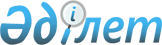 О внесении изменений и дополнения в приказ Министра юстиции Республики Казахстан от 20 марта 2019 года № 135 "Об утверждении Типовых форм постановлений государственных судебных исполнителей"Приказ Министра юстиции Республики Казахстан от 5 октября 2020 года № 438. Зарегистрирован в Министерстве юстиции Республики Казахстан 6 октября 2020 года № 21368
      В соответствии с пунктом 6 статьи10 Закона Республики Казахстан от  2 апреля 2010 года "Об исполнительном производстве и статусе судебных исполнителей" ПРИКАЗЫВАЮ:
      1. Внести в приказ Министра юстиции Республики Казахстан от  20 марта 2019 года № 135 "Об утверждении Типовых форм постановлений государственных судебных исполнителей" (зарегистрировано в Реестре государственной регистрации нормативных правовых актов под № 18432, опубликовано 16 апреля 2019 года в Эталонном контрольном банке нормативных правовых актов Республики Казахстан), следующие изменения и дополнение:
      пункт 1 изложить в следующей редакции:
      "1. Утвердить Типовые формы:
      1) постановления о возбуждении исполнительного производства согласно приложению 1 к настоящему приказу;
      2) постановления об отказе в возбуждении исполнительного производства согласно приложению 2 к настоящему приказу;
      3) постановления о внесении изменений в ранее вынесенное постановление согласно приложению 3 к настоящему приказу;
      4) постановления об отмене постановления государственного судебного исполнителя согласно приложению 4 к настоящему приказу;
      5) постановления об участии переводчика в исполнительном производстве согласно приложению 5 к настоящему приказу;
      6) постановления об участии специалиста в исполнительном производстве согласно приложению 6 к настоящему приказу;
      7) постановления об отводе (самоотводе) переводчика (специалиста) согласно приложению 7 к настоящему приказу;
      8) постановления об отводе (самоотводе) государственного судебного исполнителя согласно приложению 8 к настоящему приказу;
      9) постановления об отказе в отводе государственного судебного исполнителя согласно приложению 9 к настоящему приказу;
      10) постановления о привлечении сотрудников или подразделений органов внутренних дел для обеспечения исполнения исполнительных документов согласно приложению 10 к настоящему приказу;
      11) постановления о приводе лица, уклоняющегося от явки к судебному исполнителю (подлежит санкционированию судом), согласно приложению 11 к настоящему приказу;
      12) постановления о временном ограничении на выезд физического лица, руководителя (исполняющего обязанности) юридического лица, являющегося должником, из Республики Казахстан (подлежит санкционированию судом) согласно приложению 12 к настоящему приказу;
      13) постановления о приостановлении временного ограничения на выезд физического лица, руководителя (исполняющего обязанности) юридического лица, являющегося должником, из Республики Казахстан (подлежит санкционированию судом) согласно приложению 13 к настоящему приказу;
      14) постановления о снятии временного ограничения на выезд физического лица, руководителя (исполняющего обязанности) юридического лица, являющегося должником, из Республики Казахстан согласно приложению 14 к настоящему приказу;
      15) постановления о приостановлении исполнительного производства согласно приложению 15 к настоящему приказу;
      16) постановления о возобновлении исполнительного производства согласно приложению 16 к настоящему приказу;
      17) постановления о прекращении исполнительного производства согласно приложению 17 к настоящему приказу;
      18) постановления о возвращении исполнительного документа взыскателю согласно приложению 18 к настоящему приказу;
      19) постановления об обращении взыскания на имущество (подлежит санкционированию прокурором) согласно приложению 19 к настоящему приказу;
      20) постановления о назначении оценщика по оценке арестованного имущества либо поручение о проведении оценки имущества должника одной из сторон исполнительного производства согласно приложению 20 к настоящему приказу;
      21) постановления о передаче арестованного имущества на реализацию согласно приложению 21 к настоящему приказу;
      22) постановления о передаче имущества должника согласно приложению 22 к настоящему приказу;
      23) постановления об обращении взыскания на дебиторскую задолженность согласно приложению 23 к настоящему приказу;
      24) постановления о наложении ареста на денежное требование, платеже по арестованному требованию, запрете должнику принимать и распоряжаться денежными требованиями согласно приложению 24 к настоящему приказу;
      25) постановления об обращении взыскания на заработную плату и иные виды доходов согласно приложению 25 к настоящему приказу;
      26) постановления об обращении взыскания на стипендию, пособие по социальному страхованию, выплачиваемые при временной нетрудоспособности, пособие по безработице согласно приложению 26 к настоящему приказу;
      27) постановления об определении задолженности согласно приложению 27 к настоящему приказу;
      28) постановления о распределении взысканных сумм согласно приложению 28 к настоящему приказу;
      29) постановления о присоединении к взысканию согласно приложению 29 к настоящему приказу;
      30) постановления о взыскании расходов по совершению исполнительных действий согласно приложению 30 к настоящему приказу;
      31) постановления о направлении исполнительного документа по территориальности согласно приложению 31 к настоящему приказу;
      32) постановления о направлении исполнительного документа в ликвидационную комиссию, банкротному управляющему, реабилитационному управляющему согласно приложению 32 к настоящему приказу;
       33) постановления об отмене мер принудительного исполнения согласно приложению 33 к настоящему приказу;
      34) постановление о запрете совершать определенные действия согласно приложению 34 к настоящему приказу;
      35) постановления о взыскании исполнительской санкции согласно приложению 35 к настоящему приказу;
      36) постановления о поручении совершения отдельных исполнительных действий и (или) применения отдельных мер принудительного исполнения согласно приложению 36 к настоящему приказу;
      37) постановления о задержании водворении на специальную стоянку транспортного средства должника согласно приложению 37 к настоящему приказу;
      38) постановления об изъятии недвижимого имущества (подлежит санкционированию прокурором) согласно приложению 38 к настоящему приказу;
      39) постановления об изъятии правоустанавливающих документов (подлежит санкционированию прокурором) согласно приложению 39 к настоящему приказу.
      40) постановления об истребовании информации о номерах банковских счетов и наличии денег на них, сведений о характере и стоимости имущества, находящегося в банках, организациях, осуществляющих отдельные виды банковских операций, а также в страховых организациях, и наложении ареста на них (подлежит санкционированию прокурором) согласно приложению 40 к настоящему приказу;
      41) постановления о принятии мер обеспечения исполнительного документа согласно приложению 41 к настоящему приказу;
      42) постановления об объявлении должника в розыск согласно приложению 42 к настоящему приказу.
      Приложения 1, 2 , 3, 4, 5, 6, 7, 8, 9, 10 , 11, 12, 13, 14, 15, 16, 17, 18, 19, 20, 21, 22, 23, 24, 25, 26, 27, 28, 29, 30, 31, 32, 33, 34, 35, 36, 37, 38, 39, 40, 41 изложить в новой редакции согласно приложениям 1, 2 , 3, 4, 5, 6, 7, 8, 9, 10 , 11, 12, 13, 14, 15, 16, 17, 18, 19, 20, 21, 22, 23, 24, 25, 26, 27, 28, 29, 30, 31, 32, 33, 34, 35, 36, 37, 38, 39, 40, 41 к настоящему приказу;
      дополнить формой постановления об объявлении должника в розыск, согласно приложению 42 к настоящему приказу.
      2. Департаменту по исполнению судебных актов Министерства юстиции Республики Казахстан обеспечить:
      1) государственную регистрацию настоящего приказа;
      2) размещение настоящего приказа на официальном интернет-ресурсе Министерства юстиции Республики Казахстан после его официального опубликования.
      3. Контроль за исполнением настоящего приказа возложить на курирующего вице-министра юстиции Республики Казахстан.
      4. Настоящий приказ вводится в действие после дня его первого официального опубликования.
      "СОГЛАСОВАН"
Генеральная прокуратура 
Республики Казахстан
      "СОГЛАСОВАН"
Министерство внутренних дел
Республики Казахстан              Постановление о возбуждении исполнительного производства
      "__" ________ 20__года ___________________________________________________
                                     (наименование города, района)
      Государственный судебный исполнитель
      ________________________________________________________________________
 (наименование территориального отдела департамента юстиции, фамилия, имя и отчество 
(при наличии) судебного исполнителя) 
рассмотрев ______________________________ №________ от "____"__________ 20___года 
(указывается наименование исполнительного документа номер и дата исполнительного документа) 
о ______________________________________________________________________________
 (указываются требование исполнительного документа, данные взыскателя и должника 
(полное наименование юридического лица, для физического лица - фамилия, имя, отчество
(при его наличии), их идентификационные номера) 
поступившего из _________________________________________________________________
 (указывается наименование суда либо органа, которым выдан исполнительный документ) 
"____" ______________________ 20__ года 
(указывается дата поступления исполнительного документа к государственному судебному исполнителю) УСТАНОВИЛ:
      Исполнительный документ соответствует установленным Законом Республики Казахстан от 2 апреля 2010 года "Об исполнительном производстве и статусе судебных исполнителей" (далее - Закон) требованиям, предъявляемым к исполнительным документам.
      Срок предъявления исполнительного документа не истек.
      На основании изложенного, пунктом 4 статьи 37, подпунктом 1) пункта 1 статьи 126 Закона,  ПОСТАНОВИЛ:
      1. Возбудить исполнительное производство.
      2. Исполнительному производству присвоить № ________.
      3. Предупредить
________________________________________________________________________________
       (фамилия, имя и отчество (при его наличии) физического лица или руководителя 
юридического лица, являющегося должником) 
об административной и уголовной ответственности за неисполнение исполнительного документа путем направления уведомления.
      4. О принятом решении сообщить сторонам исполнительного производства или их представителям.
      5. Постановление судебного исполнителя вступает в силу со дня его вынесения, подлежит обязательному исполнению и может быть обжаловано, опротестовано в суд в течение десяти рабочих дней в соответствии с гражданским процессуальным законодательством Республики Казахстан.
      Жалоба подается по месту совершения исполнительных действий, если обслуживаемый судебным исполнителем территориальный участок находится в населенном пункте с местом совершения исполнительных действий.
      Государственный судебный исполнитель ______________________________________
Место печати                                     (подпись, фамилия, инициалы)              Постановление об отказе в возбуждении исполнительного производства
      "__" ________ 20__года __________________________________________________
                                     (наименование города, района)
      Государственный судебный исполнитель
      _______________________________________________________________________,
 (наименование территориального отдела департамента юстиции, фамилия, имя и отчество 
(при наличии) судебного исполнителя) 
рассмотрев _______________________________ №________ от "____" __________ 20___года 
(указывается наименование исполнительного документа номер и дата исполнительного документа) 
о ______________________________________________________________________________ 
 (указываются требование исполнительного документа, данные взыскателя и должника 
(полное наименование юридического лица, для физического лица - фамилия, имя, 
отчество(при его наличии), их идентификационные номера) 
поступившего из _________________________________________________________________
 (указывается наименование суда либо органа, которым выдан исполнительный документ) 
"____" ______________________ 20__ года 
(указывается дата поступления исполнительного документа к государственному судебному исполнителю)                                      УСТАНОВИЛ:
      __________________________________________________________________________
 (указываются основания отказа в возбуждении исполнительного производства, со ссылкой 
на нормы действующего Закона либо иного нормативного правового акта)
      На основании изложенного, руководствуясь пунктом 1 статьи 10, подпунктом) пункта 1 статьи 38, статьей 126 Закона Республики Казахстан от 2 апреля 2010 года "Об исполнительном производстве и статусе судебных исполнителей" (далее - Закон),                                ПОСТАНОВИЛ:
      1. Отказать в возбуждении исполнительного производства.
      2. Копию постановления с приложением всех поступивших документов направить в
_______________________________________________________________________________.
 (фамилия, имя и отчество (при его наличии) физического лица, наименование юридического 
лица, которому возвращается исполнительный документ, их адреса)
      3. Разъяснить, что устранение обстоятельств, предусмотренных подпунктами 1), 2), 3), 4) и 6) пункта 1 статьи 38 Закона, не препятствует повторному направлению (предъявлению) исполнительного документа судебному исполнителю в порядке, установленном настоящим Законом.
      4. Постановление судебного исполнителя вступает в силу со дня его вынесения, подлежит обязательному исполнению и может быть обжаловано, опротестовано в суд в течение десяти рабочих дней в соответствии с гражданским процессуальным законодательством Республики Казахстан.
      Жалоба подается по месту совершения исполнительных действий, если обслуживаемый судебным исполнителем территориальный участок находится в населенном пункте с местом совершения исполнительных действий.
      Государственный судебный исполнитель _____________________________________
 Место печати                                     (подпись, фамилия, инициалы)              Постановление о внесении изменений в ранее вынесенное постановление
      "__" ________ 20__года __________________________________________________
                                     (наименование города, района)
      Государственный судебный исполнитель
      ________________________________________________________________________
 (наименование территориального отдела департамента юстиции, фамилия, имя и отчество 
(при наличии) судебного исполнителя), 
рассмотрев материалы исполнительного производства №___ от "__" ______ 20___года 
о____________________________________________________________________________, 
 (указываются требование исполнительного документа, данные взыскателя и должника) 
возбужденного на основании ____________________________________________________
 (наименование исполнительного документа, наименование суда либо органа, которым 
выдан исполнительный документ, дата выдачи)                                УСТАНОВИЛ:
      __________________________________________________________________________
 (основания для внесения изменений в постановление со ссылкой на нормы действующего 
Закона либо иного нормативного правового акта)
      На основании изложенного, руководствуясь пунктом 3 статьи 10, подпунктом 1) пункта 1 статьи 126 Закона Республики Казахстан от 2 апреля 2010 года "Об исполнительном производстве и статусе судебных исполнителей",                                ПОСТАНОВИЛ:
      1. В постановление от "___"_______20__года об "________________________"
                                                 (наименование постановления) 
внести следующие изменения: _____________________________________________________.
      2. О принятом решении сообщить сторонам исполнительного производства или их представителя
       3. Постановление судебного исполнителя вступает в силу со дня его вынесения, подлежит обязательному исполнению и может быть обжаловано, опротестовано в суд в течение десяти рабочих дней в соответствии с гражданским процессуальным законодательством Республики Казахстан.
      Жалоба подается по месту совершения исполнительных действий, если обслуживаемый судебным исполнителем территориальный участок находится в населенном пункте с местом совершения исполнительных действий.
      Государственный судебный исполнитель _____________________________________
 Место печати                                     (подпись, фамилия, инициалы)  Постановление об отмене постановления  государственного судебного исполнителя
      "___" ___________ 20___ года _______________________________________________
                                     (наименование города, района)
      Руководитель территориального отдела – старший судебный исполнитель 
_______________________________________________________________________________, 
(наименование территориального отдела департамента юстиции, фамилия, имя и отчество  
(при наличии) старшего судебного исполнителя) 
рассмотрев _____________________________________________________________________
                         (указать дату поступления корреспонденции, 
_______________________________________________________________________________,
 наименование адресата, суть обращения, акта прокурорского надзора, судебного акта)                                УСТАНОВИЛ:
      В производстве государственного судебного исполнителя 
________________________________________________________________________________
             (фамилия, имя и отчество (при наличии) судебного исполнителя)
      находится исполнительный документ _________________________________________
             (требование исполнительного документа, данные взыскателя и должника 
(полное наименование юридического лица, для физического лица–фамилия, имя, отчество (при его наличии) 
______________________________________________________ от "__" __________20__года. 
________________________________________________________________________________
       (указывается основание для отмены постановления судебного исполнителя)
      На основании изложенного, руководствуясь пунктом 4 статьи 10, подпунктом 1) пункта 1 статьи 126 Закона Республики Казахстан от 2 апреля 2010 года "Об исполнительном производстве и статусе судебных исполнителей",                                ПОСТАНОВИЛ:
      1. Отменить постановление от "__" ______20__ года о __________________________, 
                                           (наименование отменяемого постановления) 
вынесенного в рамках исполнительного производства №__ от "__"____20__ года.
      2. О принятом решении сообщить сторонам исполнительного производства, их представителям.
      3. Постановление судебного исполнителя вступает в силу со дня его вынесения, подлежит обязательному исполнению и может быть обжаловано, опротестовано в суд в течении десяти рабочих дней в соответствии с гражданским процессуальным законодательством Республики Казахстан.
      Жалоба подается по месту совершения исполнительных действий, если обслуживаемый судебным исполнителем территориальный участок находится в одном населенном пункте с местом совершения исполнительных действий.
      Руководитель территориального отдела – старший судебный исполнитель
      _________________________________ ________________________________________
       (наименование территориального органа)       (подпись, фамилия и инициалы)
      Место печати        Постановление об участии переводчика в исполнительном производстве
      "__" ________ 20__года ___________________________________________________
                                           (наименование города, района)
      Государственный судебный исполнитель
      ________________________________________________________________________
 (наименование территориального отдела департамента юстиции, фамилия, имя и отчество 
(при наличии) судебного исполнителя), 
рассмотрев материалы исполнительного производства №___ от "__" ______ 20___года 
о ____________________________________________________________________________, 
 (указываются требование исполнительного документа, данные взыскателя и должника) 
возбужденного на основании _____________________________________________________
 (наименование исполнительного документа, наименование суда либо органа, которым 
выдан исполнительный документ, дата выдачи)                                УСТАНОВИЛ:
      Сторона (ы) исполнительного производства ___________________________________
       (фамилия, имя и отчество (при наличии), ИИН физического лица, наименование 
юридического лица, БИН) заявила (и) о необходимости участия в исполнительном производстве переводчика.
      Руководствуясь пунктом 1 статьи 10, статьей 22, подпунктом 1) пункта 1 статьи 126 Закона Республики Казахстан от 2 апреля 2010 года "Об исполнительном производстве и статусе судебных исполнителей" (далее - Закон),                                ПОСТАНОВИЛ:
      1. Назначить переводчика ___________________________________________________.
      (фамилия, имя и отчество (при наличии) физического лица)
      2. Предупредить переводчика
      _____________________________________________________________________________________ (фамилия, имя и отчество (при наличии) об ответственности за заведомо неправильный перевод в  соответствии с законами Республики Казахстан ________________________________________________________________________  (подпись переводчика, фамилия, имя и отчество (при наличии)
      3. Разъяснить переводчику, что согласно пункту 2 статьи 22 Закона переводчик имеет право на вознаграждение за свой труд. Выплаченное ему вознаграждение относится к расходам по совершению исполнительных действий.
      4. О принятом решении сообщить сторонам исполнительного производства или их представителям.
      5. Постановление судебного исполнителя вступает в силу со дня его вынесения, подлежит обязательному исполнению и может быть обжаловано, опротестовано в суд в течение десяти рабочих дней в соответствии с гражданским процессуальным законодательством Республики Казахстан.
      Жалоба подается по месту совершения исполнительных действий, если обслуживаемый судебным исполнителем территориальный участок находится в населенном пункте с местом совершения исполнительных действий.
      Государственный судебный исполнитель ___________________________________
Место печати                                     (подпись, фамилия, инициалы)              Постановление об участии специалиста в исполнительном производстве
      "__" ________ 20__года ____________________________________________________
                                     (наименование города, района)
      Государственный судебный исполнитель
      _________________________________________________________________________
       (наименование территориального отдела департамента юстиции, фамилия, имя и 
отчество (при наличии) судебного исполнителя), 
рассмотрев материалы исполнительного производства №___ от "__" ______ 20___года 
о______________________________________________________________________________, 
(указываются требование исполнительного документа, данные взыскателя и должника) 
возбужденного на основании ______________________________________________________
(наименование исполнительного документа, наименование суда либо органа, которым выдан исполнительный документ, дата выдачи)                                УСТАНОВИЛ:
      __________________________________________________________________________
 (указываются основания привлечения специалиста, со ссылкой на нормы действующего 
Закона "Об исполнительном производстве и статусе судебных исполнителей" (далее – Закон) 
либо иного нормативного правового акта)
      На основании изложенного, руководствуясь пунктом 1 статьи 10, статьями 24, 68, 126 Закона,                                ПОСТАНОВИЛ:
      1. Назначить специалиста ___________________________________________________.
                   (фамилия, имя и отчество (при наличии) физического лица)
      2. Предупредить специалиста ________________________________________________
                                     (фамилия, имя и отчество (при наличии)
      об ответственности за дачу неправильного заключения в соответствии с законами Республики Казахстан 
_______________________________________________________________________________.
                   (подпись специалиста, фамилия, имя и отчество (при наличии)
      3. Разъяснить специалисту, что согласно пункту 3 статьи 24 Закона специалисты имеют право на вознаграждение за выполнение работы, проводимой в связи с совершением исполнительных действий. Это вознаграждение и другие затраты на привлечение специалистов относятся к расходам по совершению исполнительных действий.
      4. О принятом решении сообщить сторонам исполнительного производства или их представителям.
      5. Постановление судебного исполнителя вступает в силу со дня его вынесения, подлежит обязательному исполнению и может быть обжаловано, опротестовано в суд в течение десяти рабочих дней в соответствии с гражданским процессуальным законодательством Республики Казахстан.
      Жалоба подается по месту совершения исполнительных действий, если обслуживаемый судебным исполнителем территориальный участок находится в населенном пункте с местом совершения исполнительных действий.
      Государственный судебный исполнитель ___________________________________
 Место печати                               (подпись, фамилия, инициалы)              Постановление об отводе (самоотводе)  переводчика (специалиста)
       "___" ___________ 20__ года ____________________________________________
                                           (наименование города, района)
      Государственный судебный исполнитель ___________________________________
_____________________________________________________________________________
 (наименование территориального отдела департамента юстиции, фамилия, имя и 
отчество(при наличии) судебного исполнителя) 
рассмотрев заявление (обращение) _______________________________________________, 
                   (фамилия, имя и отчество (при наличии), ИИН физического лица, 
       наименование юридического лица, фамилия, имя и отчество (при наличии), 
 ИИН руководителя юридического лица) об отводе (самоотводе) переводчика, специалиста 
__________________________________________________________________, участвующего 
             (фамилия, имя и отчество (при наличии)) 
в исполнительном производстве, _________________________________________________
                         (номер, дата и вид исполнительного производства)                                      УСТАНОВИЛ:
      __________________________________________________________________________
 (основание отвода (самоотвода) со ссылкой на нормы действующего Закона либо иного нормативного  правового акта)
      На основании изложенного, руководствуясь пунктом 1 статьи 10, статьей 54, подпунктом 1) пункта 1 статьи 126 Закона Республики Казахстан от 2 апреля 2010 года "Об исполнительном производстве и статусе судебных исполнителей",                                      ПОСТАНОВИЛ:
      1. Заявление ___________________ об отводе (самоотводе) переводчика (специалиста)
       (фамилия, имя и отчество (при наличии))
_______________________________________________________________________________
                         (фамилия, имя и отчество (при наличии))
      удовлетворить.
      2. О принятом решении сообщить сторонам исполнительного производства, их представителям.
      3. Постановление судебного исполнителя вступает в силу со дня его вынесения, подлежит обязательному исполнению и может быть обжаловано, опротестовано в суд в течении десяти рабочих дней в соответствии с гражданским процессуальным законодательством Республики Казахстан.
      Жалоба подается по месту совершения исполнительных действий, если обслуживаемый судебным исполнителем территориальный участок находится в одном населенном пункте с местом совершения исполнительных действий.
      Государственный судебный исполнитель _____________________________________
 Место печати                               (подпись, фамилия и инициалы)        Постановление об отводе (самоотводе)  государственного судебного исполнителя
      "___" ___________ 20__ года __________________________________________
                                     (наименование города, района)
      Руководитель территориального отдела – старший судебный исполнитель
___________________________________________________________________________, 
(наименование территориального отдела департамента юстиции, фамилия, имя и отчество 
(при наличии) старшего судебного исполнителя)
рассмотрев заявление об отводе (самоотводе) государственного судебного исполнителя 
_____________________________________________________________________________
                   (фамилия, имя и отчество (при наличии)) 
от участия в исполнительном производстве №______ от "______" __________20___года.                                УСТАНОВИЛ:
      __________________________________________________________________________
 (основания отвода (самоотвода) со ссылкой на нормы действующего Закона либо иного нормативного правового акта)
      На основании изложенного, руководствуясь пунктом 1 статьи 10, пунктом 3 статьи 54, подпунктом 1) пункта 1 статьи 126 Закона Республики Казахстан от 2 апреля 2010 года "Об исполнительном производстве и статусе судебных исполнителей",                                ПОСТАНОВИЛ:
      1. Заявление _________________________________________ об отводе (о самоотводе)
                   (фамилия, имя и отчество (при наличии))
      государственного судебного исполнителя ______________________________________
 удовлетворить.                               (фамилия, имя и отчество (при наличии)
      2. Передать исполнительное производство для дальнейшего исполнения 
государственному судебному  исполнителю 
_______________________________________________________________________________.
                   (фамилия, имя и отчество (при наличии))
      3. О принятом решении сообщить сторонам исполнительного производства, их представителям.
      4. Постановление судебного исполнителя вступает в силу со дня его вынесения, подлежит обязательному исполнению и может быть обжаловано, опротестовано в суд в течении десяти рабочих дней в соответствии с гражданским процессуальным законодательством Республики Казахстан.
      Жалоба подается по месту совершения исполнительных действий, если обслуживаемый судебным исполнителем территориальный участок находится в одном населенном пункте с местом совершения исполнительных действий.
      Руководитель территориального отдела – старший судебный исполнитель
      ____________________________________ _____________________________________
 (наименование территориального органа)       (подпись, фамилия и инициалы)  
      Место печати        Постановление об отказе в отводе  государственного судебного исполнителя
      "___" __________ 20__ года _________________________________________________
                                           (наименование города, района)
      Руководитель территориального отдела – старший судебный исполнитель 
________________________________________________________________________________
 (наименование территориального отдела департамента юстиции, (фамилия, имя и отчество 
(при  наличии) старшего судебного исполнителя) 
рассмотрев заявление об отводе государственного судебного исполнителя 
_______________________________________________________________________________
                   (фамилия, имя и отчество (при наличии)) 
от участия в исполнительном производстве №_____ от "____"___________20___года.                                УСТАНОВИЛ:
       ________________________________________________________________________________
 (основания отказа в отводе со ссылкой на нормы действующего Закона либо иного нормативного правового акта)
       Изучение материалов исполнительного производства и собранные материалы свидетельствуют об отсутствии оснований для отвода государственного судебного исполнителя.
       На основании изложенного, руководствуясь пунктом 1 статьи 10, статьей 54, подпунктом 1) пункта 1 статьи 126 Закона Республики Казахстан от 2 апреля 2010 года "Об исполнительном производстве и статусе судебных исполнителей", ПОСТАНОВИЛ:
      1. Отказать в отводе государственного судебного исполнителя ____________________
                                           (фамилия, имя и отчество (при наличии))
      2. О принятом решении сообщить сторонам исполнительного производства, их представителям.
      3. Постановление судебного исполнителя вступает в силу со дня его вынесения, подлежит обязательному исполнению и может быть обжаловано, опротестовано в суд в течении десяти рабочих дней в соответствии с гражданским процессуальным законодательством Республики Казахстан.
      Жалоба подается по месту совершения исполнительных действий, если обслуживаемый судебным исполнителем территориальный участок находится в одном населенном пункте с местом совершения исполнительных действий.
      Руководитель территориального отдела – старший судебный исполнитель
      ____________________________________ _____________________________________
 (наименование территориального органа)             (подпись, фамилия и инициалы)  
Место печати        Постановление о привлечении сотрудников или подразделений органов
       внутренних дел для обеспечения исполнения исполнительных документов
      "___" ___________ 20__года _______________________________________________
                                     (наименование города, района)
      Государственный судебный исполнитель _____________________________________
______________________________________________________________________________,
 (наименование территориального отдела департамента юстиции, (фамилия, имя и отчество(при наличии))
 рассмотрев материалы исполнительного производства №________ от "__" ______20___года 
о 
_____________________________________________________________________________, 
(указываются требование исполнительного документа, данные взыскателя и должника) 
возбужденного на основании _____________________________________________________
 (наименование исполнительного документа, наименование суда либо органа, которым выдан исполнительный документ, дата выдачи)                                УСТАНОВИЛ:
      ________________________________________________________________________
 (основание привлечения сотрудника (ов) или подразделения органов внутренних дел со 
ссылкой на нормы действующего Закона либо иного нормативного правового акта)
      На основании изложенного, руководствуясь пунктом 1 статьи 10, статьей 26, подпунктом 1), 15) пункта 1 статьи 126 Закона Республики Казахстан от 2 апреля 2010 года "Об исполнительном производстве и статусе судебных исполнителей" (далее - Закон), подпунктом 36) пункта 1 статьи 6 Закона Республики Казахстан от 23 апреля 2014 года "Об органах внутренних дел Республики Казахстан",                                ПОСТАНОВИЛ:
      1. Привлечь сотрудника (ов) или подразделение органов внутренних дел для обеспечения исполнения исполнительных документов.
      2. Постановление направить для исполнения ___________________________________
                         (наименование подразделения органов внутренних дел)
      3. О принятом решении сообщить сторонам исполнительного производства, их представителям.
      4. О результатах исполнения постановления сообщить судебному исполнителю по адресу:
      __________________________________________________________________________
                   (адрес, телефон, при необходимости адрес электронной почты)
      5. Постановление судебного исполнителя вступает в силу со дня его вынесения, подлежит обязательному исполнению и может быть обжаловано, опротестовано в суд в течении десяти рабочих дней в соответствии с гражданским процессуальным законодательством Республики Казахстан.
      Жалоба подается по месту совершения исполнительных действий, если обслуживаемый судебным исполнителем территориальный участок находится в одном населенном пункте с местом совершения исполнительных действий.
      Государственный судебный исполнитель ______________________________________
 Место печати                                     (подпись, фамилия и инициалы)  Постановление о приводе лица, уклоняющегося от явки  к судебному исполнителю
      "___" ___________ 20__года ______________________________________________
                                           (наименование города, района)
      Государственный судебный исполнитель ____________________________________
______________________________________________________________________________, 
(наименование территориального отдела департамента юстиции, (фамилия, имя и отчество (при наличии) судебного исполнителя) 
_______________________________________________________________________________
рассмотрев материалы исполнительного производства №______ от "__" ________ 20___года 
о _____________________________________________________________________________, 
(указываются требование исполнительного документа, данные взыскателя и должника) 
возбужденного на основании _____________________________________________________
       (наименование исполнительного документа, наименование суда либо органа, 
             которым выдан исполнительный документ, дата выдачи)                                УСТАНОВИЛ:
      _________________________________________________________________________
 (основание привода лица со ссылкой на нормы действующего Закона либо иного нормативного правового акта)
      На основании изложенного, руководствуясь пунктом 1 статьи 10, пунктом 5 статьи 27, статьей 35-1, подпунктом 1) пункта 1 статьи 126 Закона Республики Казахстан от 2 апреля 2010 года "Об исполнительном производстве и статусе судебных исполнителей", подпунктом 36) пункта 1 статьи 6 Закона Республики Казахстан от 23 апреля 2014 года "Об органах внутренних дел Республики Казахстан",                                ПОСТАНОВИЛ:
      1. Обеспечить принудительный привод 
_____________________________________________________________________________, 
(фамилия, имя и отчество (при наличии), ИИН физического лица, фамилия, имя и отчество 
(при наличии), ИИН руководителя юридического лица) проживающего (работающего) 
______________________________________________________________________________. 
                   (адрес по месту прописки (жительства) 
физического лица, месту нахождения юридического лица) в здание ___________________
кабинет____________________________ к ______ часам _____ минутам местного времени.  
(наименование, территориального отдела Департамента юстиции, юридический адрес)
      2. Постановление направить для оказания содействия в ________________________
      (наименование органа внутренних дел)
      3. О принятом решении сообщить сторонам исполнительного производства, их представителям.
      4. Объявить должнику о принудительном приводе _____________________________
                         (адрес, телефон, при необходимости адрес электронной почты)
      5. Постановление судебного исполнителя вступает в силу со дня его вынесения, подлежит обязательному исполнению и может быть обжаловано, опротестовано в суд в течении десяти рабочих дней в соответствии с гражданским процессуальным законодательством Республики Казахстан.
      Жалоба подается по месту совершения исполнительных действий, если обслуживаемый судебным исполнителем территориальный участок находится в одном населенном пункте с местом совершения исполнительных действий.
      Примечание: постановление подлежит санкционированию в письменной форме либо в форме электронного документа. При этом форма электронного документа может быть изменена. Электронная цифровая подпись судьи, а также его фамилия, имя, отчество (при наличии), дата подписи, наименование суда размещаются с левой стороны документа. В правом верхнем углу гриф "Санкционирую", наименование суда, фамилия, инициалы судьи, а также дата не указываются.
      Государственный судебный исполнитель ___________________________________
Место печати                                     (подпись, фамилия и инициалы)              Постановление о временном ограничении на выезд физического лица, 
                   руководителя (исполняющего обязанности) юридического лица, 
                   являющегося должником, из Республики Казахстан.
      "__" __________ 20__ года __________________________________________________
                                     (наименование города, района)
      Государственный судебный исполнитель ______________________________________
_______________________________________________________________________________,
 (наименование территориального отдела департамента юстиции, (фамилия, имя и отчество 
(при наличии) судебного исполнителя) 
рассмотрев материалы исполнительного производства №_________ от "__"_____20___года 
о _____________________________________________________________________________,
 (указываются требование исполнительного документа, данные взыскателя и должника) 
возбужденного на основании _____________________________________________________
 (наименование исполнительного документа, наименование суда либо органа, которым выдан исполнительный документ, дата выдачи)                                УСТАНОВИЛ:
       ______________________________________________________________________________
 (основание применения временного ограничения на выезд должника из Республики 
 Казахстан привода лица со ссылкой на нормы действующего Закона либо иного нормативного правового акта)
      На основании изложенного, руководствуясь пунктом 1 статьи 10, пунктом 1 статьи 33, подпунктом 1) пункта 1 статьи 126 Закона Республики Казахстан от 2 апреля 2010 года "Об исполнительном производстве и статусе судебных исполнителей",                                ПОСТАНОВИЛ:
      1. Временно ограничить выезд _______________________________________________,
             (фамилия, имя и отчество (при наличии) должника-физического лица, ИИН,  
фамилия, имя и отчество (при наличии), ИИН руководителя юридического лица) 
являющегося должником (руководителем (исполняющим обязанности) юридического лица), из Республики Казахстан.
      2. Постановления судебного исполнителя о временном ограничении на выезд из Республики Казахстан направить для исполнения в Пограничную службу Комитета национальной безопасности Республики Казахстан посредством государственной автоматизированной информационной системы органов исполнительного производства.
      3. О принятом решении сообщить сторонам исполнительного производства, их представителям.
      4. Постановление судебного исполнителя вступает в силу со дня его вынесения, подлежит обязательному исполнению и может быть обжаловано, опротестовано в суд в течении десяти рабочих дней в соответствии с гражданским процессуальным законодательством Республики Казахстан.
      Жалоба подается по месту совершения исполнительных действий, если обслуживаемый судебным исполнителем территориальный участок находится в одном населенном пункте с местом совершения исполнительных действий.
      Примечание: постановление подлежит санкционированию в письменной форме либо в форме электронного документа. При этом форма электронного документа может быть изменена. Электронная цифровая подпись судьи, а также его фамилия, имя, отчество (при наличии), дата подписи, наименование суда размещаются с левой стороны документа. В правом верхнем углу гриф "Санкционирую", наименование суда, фамилия, инициалы судьи, а также дата не указываются.
      Государственный судебный исполнитель ______________________________________
 Место печати                                     (подпись, фамилия и инициалы)              Постановление о приостановлении временного ограничения на выезд 
 физического лица, руководителя (исполняющего обязанности) юридического лица,
                   являющегося должником, из Республики Казахстан
       "___" ___________ 20__года _____________________________________________
                                     (наименование города, района)
      Государственный судебный исполнитель ___________________________________
_____________________________________________________________________________,
 (наименование территориального отдела департамента юстиции, фамилия, имя и отчество
(при наличии) судебного исполнителя) 
рассмотрев материалы исполнительного производства №_______ от "__" ______ 20___года 
о _____________________________________________________________________________,
(указываются требование исполнительного документа, данные взыскателя и должника) 
возбужденного на основании ____________________________________________________
(наименование исполнительного документа, наименование суда либо органа, которым выдан
исполнительный документ, дата выдачи)                                УСТАНОВИЛ:
       ______________________________________________________________________________
       (основание приостановления временного ограничения на выезд должника)
______________________________________________________________________________
и основания необходимости проведения лечения за пределами Республики Казахстан)
      На основании изложенного, руководствуясь пунктом 1 статьи 10, пунктом 3 статьи 33, подпунктом 1) пункта 1 статьи 126 Закона Республики Казахстан от 2 апреля 2010 года "Об исполнительном производстве и статусе судебных исполнителей",                                ПОСТАНОВИЛ:
      1. Приостановить временное ограничение на выезд
______________________________________________________________________________,
 (фамилия, имя и отчество (при наличии) должника-физического лица, ИИН, фамилия, имя и 
отчество (при  наличии), ИИН руководителя юридического лица) 
являющегося должником (руководителем (исполняющим обязанности) юридического лица), 
из Республики Казахстан для проведения лечения с "___" _______ 20____ года по "__"_______ 20__года.
      2. Постановления судебного исполнителя направить для исполнения в Пограничную службу Комитета национальной безопасности Республики Казахстан посредством государственной автоматизированной информационной системы органов исполнительного производства.
      3. О принятом решении сообщить сторонам исполнительного производства, их представителям.
      4. Постановление судебного исполнителя вступает в силу со дня его вынесения, подлежит обязательному исполнению и может быть обжаловано, опротестовано в суд в течении десяти рабочих дней в соответствии с гражданским процессуальным законодательством Республики Казахстан.
      Жалоба подается по месту совершения исполнительных действий, если обслуживаемый судебным исполнителем территориальный участок находится в одном населенном пункте с местом совершения исполнительных действий.
      Примечание: постановление подлежит санкционированию в письменной форме либо в форме электронного документа. При этом форма электронного документа может быть изменена. Электронная цифровая подпись судьи, а также его фамилия, имя, отчество (при наличии), дата подписи, наименование суда размещаются с левой стороны документа. В правом верхнем углу гриф "Санкционирую", наименование суда, фамилия, инициалы судьи, а также дата не указываются.
      Государственный судебный исполнитель __________________________________
Место печати                               (подпись, фамилия и инициалы)        Постановление о снятии временного ограничения на выезд физического лица, 
             руководителя (исполняющего обязанности) юридического лица,
                   являющегося должником, из Республики Казахстан
      "__" __________ 20__ года __________________________________________________
                                           (наименование города, района)
      Государственный судебный исполнитель _____________________________________
______________________________________________________________________________,
 (наименование территориального отдела департамента юстиции, фамилия, имя и отчество 
(при наличии) судебного исполнителя)
рассмотрев материалы исполнительного производства №________ от "__" ______ 20___года 
о ____________________________________________________________________________,
 (указываются требование исполнительного документа, данные взыскателя и должника) 
возбужденного на основании _____________________________________________________
(наименование исполнительного документа, наименование суда либо органа, которым выдан
исполнительный документ, дата выдачи)                                УСТАНОВИЛ:
      ________________________________________________________________________
       (основание снятия, отмены временного ограничения на выезд физического лица, 
руководителя (исполняющего обязанности) юридического лица, являющегося должником, из Республики Казахстан)
      На основании изложенного, руководствуясь пунктом 1 статьи 10, подпунктом ____) пункта 4 статьи 33, подпунктом 1) пункта 1  статьи 126 Закона Республики Казахстан от 2 апреля 2010 года "Об исполнительном производстве и статусе судебных исполнителей",                                ПОСТАНОВИЛ:
      1. Снять временное ограничение на выезд _____________________________________,
 (фамилия, имя и отчество (при наличии) должника-физического лица, ИИН, фамилия, имя и 
отчество (при наличии), ИИН руководителя юридического лица) 
являющегося должником (руководителем (исполняющего обязанности) юридического лица), из Республики Казахстан.
      2. Постановления судебного исполнителя направить для исполнения в Пограничную службу Комитета национальной безопасности Республики Казахстан посредством государственной автоматизированной информационной системы органов исполнительного производства.
      3. О принятом решении сообщить сторонам исполнительного производства, их представителям.
      4. Постановление судебного исполнителя вступает в силу со дня его вынесения, подлежит обязательному исполнению и может быть обжаловано, опротестовано в суд в течении десяти рабочих дней в соответствии с гражданским процессуальным законодательством Республики Казахстан.
      Жалоба подается по месту совершения исполнительных действий, если обслуживаемый судебным исполнителем территориальный участок находится в одном населенном пункте с местом совершения исполнительных действий.
      Государственный судебный исполнитель _____________________________________
Место печати                                     (подпись, фамилия и инициалы)              Постановление о приостановлении исполнительного производства
       "__" __________ 20__года ______________________________________________
                                     (наименование города, района)
      Государственный судебный исполнитель ____________________________________
_____________________________________________________________________________,
 (наименование территориального отдела департамента юстиции, фамилия, имя и отчество 
(при наличии) судебного исполнителя) 
рассмотрев материалы исполнительного производства №________ от "__" ______20___года 
о ______________________________________________________________________________, 
(указываются требование исполнительного документа, данные взыскателя и должника) 
возбужденного на основании _____________________________________________________
 (наименование исполнительного документа, наименование суда либо органа, 
которым выдан исполнительный документ, дата выдачи)                                УСТАНОВИЛ:
      _________________________________________________________________________
             (основание приостановления исполнительного производства)
      На основании изложенного, руководствуясь пунктом 1 статьи 10, подпунктом___) статьями 42, 44, подпунктом 1) пункта 1 статьи 126 Закона Республики Казахстан от 2 апреля 2010 года "Об исполнительном производстве и статусе судебных исполнителей",                                ПОСТАНОВИЛ:
      1. Исполнительное производство приостановить до ___________________________.
      2. О принятом решении сообщить сторонам исполнительного производства, их представителям.
      3. Постановление судебного исполнителя вступает в силу со дня его вынесения, подлежит обязательному исполнению и может быть обжаловано, опротестовано в суд в течении десяти рабочих дней в соответствии с гражданским процессуальным законодательством Республики Казахстан.
      Жалоба подается по месту совершения исполнительных действий, если обслуживаемый судебным исполнителем территориальный участок находится в одном населенном пункте с местом совершения исполнительных действий.
      Государственный судебный исполнитель _________________________________
Место печати                               (подпись, фамилия и инициалы)              Постановление о возобновлении исполнительного производства
      "__" __________ 20__ года ______________________________________________
                                     (наименование города, района)
      Государственный судебный исполнитель ___________________________________
_____________________________________________________________________________,
 (наименование территориального отдела департамента юстиции, фамилия, имя и отчество
(при наличии) судебного исполнителя) 
рассмотрев материалы исполнительного производства №________ от "__" ______ 20___года 
о _____________________________________________________________________________, 
(указываются требование исполнительного документа, данные взыскателя и должника) 
возбужденного на основании ______________________________________________________
(наименование исполнительного документа, наименование суда либо органа, которым выдан исполнительный документ, дата выдачи)                                УСТАНОВИЛ:
      __________________________________________________________________________
                   (основание возобновления исполнительного производства)
      На основании изложенного, руководствуясь пунктом 1 статьи 10, статьей 46, подпунктом 1) пункта 1 статьи 126 Закона Республики Казахстан от 2 апреля 2010 года "Об исполнительном производстве и статусе судебных исполнителей",                                ПОСТАНОВИЛ:
      1. Возобновить исполнительное производство №______ от "____"_____20____года.
      2. О принятом решении сообщить сторонам исполнительного производства, их представителям.
      3. Постановление судебного исполнителя вступает в силу со дня его вынесения, подлежит обязательному исполнению и может быть обжаловано, опротестовано в суд в течении десяти рабочих дней в соответствии с гражданским процессуальным законодательством Республики Казахстан.
      Жалоба подается по месту совершения исполнительных действий, если обслуживаемый судебным исполнителем территориальный участок находится в одном населенном пункте с местом совершения исполнительных действий.
      Государственный судебный исполнитель __________________________________
Место печати                               (подпись, фамилия и инициалы)              Постановление о прекращении исполнительного производства
       "____" __________ 20__ года ___________________________________________
                                     (наименование города, района)
      Государственный судебный исполнитель __________________________________
____________________________________________________________________________, 
(наименование территориального отдела департамента юстиции, фамилия, имя и отчество
(при наличии) судебного исполнителя) 
рассмотрев материалы исполнительного производства №________ от "__" _____ 20___года 
о ____________________________________________________________________________,
(указываются требование исполнительного документа, данные взыскателя и должника) 
возбужденного на основании __________________________________________________
(наименование исполнительного документа, наименование суда либо органа, которым выдан
исполнительный документ, дата выдачи)                                УСТАНОВИЛ:
      ________________________________________________________________________
                   (основание прекращения исполнительного производства)
      На основании изложенного, руководствуясь пунктом 1 статьи 10, подпунктом __) пункта 1 статьи 47, подпунктом 1) пункта 1 статьи 126 Закона Республики Казахстан от 2 апреля 2010 года "Об исполнительном производстве и статусе судебных исполнителей" (далее - Закон),                                ПОСТАНОВИЛ:
      1. Прекратить исполнительное производство № ______ от "____"_______ 20____ года 
о ____________________________________________________________________________.
       (требование исполнительного документа, данные взыскателя и должника 
 (полное наименование юридического лица, для физического лица-фамилия, имя, отчество (при его наличии)
      2. В соответствии со статьей 49 Закона исполнительное производство считать оконченным.
      3. О принятом решении сообщить сторонам исполнительного производства, их представителям.
      4. Постановление судебного исполнителя вступает в силу со дня его вынесения, подлежит обязательному исполнению и может быть обжаловано, опротестовано в суд в течении десяти рабочих дней в соответствии с гражданским процессуальным законодательством Республики Казахстан.
      Жалоба подается по месту совершения исполнительных действий, если обслуживаемый судебным исполнителем территориальный участок находится в одном населенном пункте с местом совершения исполнительных действий.
      5. В соответствии с пунктом 2 статьи 47 Закона прекращенное исполнительное производство не может быть начато вновь, за исключением случаев восстановления судом срока предъявления исполнительного документа к исполнению либо признания действий судебного исполнителя по исполнению исполнительного документа, производство по которому прекращено, незаконными.
      6. Отменить меры обеспечения исполнения исполнительного документа.
      7. Довести до сведения должника о необходимости погашения исполнительской санкции в соответствии со статьей 124 Закона.
      Государственный судебный исполнитель ________________________________
Место печати                               (подпись, фамилия и инициалы)                    Типовая форма постановления о возвращении 
                   исполнительного документа взыскателю
      "__" __________ 20__ года _______________________________________________
                                     (наименование города, района)
      Государственный судебный исполнитель ___________________________________
____________________________________________________________________________, 
(наименование территориального отдела департамента юстиции, фамилия, имя и отчество
(при наличии) судебного исполнителя) 
рассмотрев материалы исполнительного производства №_______ от "__" ________ 20___года 
о __________________________________________________________________________,
 (указываются требование исполнительного документа, данные взыскателя и должника) 
возбужденного на основании ___________________________________________________
(наименование исполнительного документа, наименование суда либо органа, которым выдан 
исполнительный документ, дата выдачи)                                УСТАНОВИЛ:
      ________________________________________________________________________
                   (основание возврата исполнительного документа)
      На основании изложенного, руководствуясь пунктом 1 статьи 10, подпунктом ___) пункта 1 статьи 48, статьей 49, подпунктом 1) пункта 1 статьи 126 Закона Республики Казахстан от 2 апреля 2010 года "Об исполнительном производстве и статусе судебных исполнителей" (далее - Закон),                                ПОСТАНОВИЛ:
      1. Возвратить исполнительный документ о ___________________________________
                                     (требование исполнительного документа) 
______________________________________________________________________________
 (фамилия, имя и отчество (при наличии) физического лица, наименование юридического 
лица, суда, уполномоченного органа, адрес, по которому возвращается исполнительный документ)
      2. В соответствии со статьей 49 Закона исполнительное производство считать оконченным.
      3. О принятом решении сообщить сторонам исполнительного производства, их представителям.
      4. Постановление судебного исполнителя вступает в силу со дня его вынесения, подлежит обязательному исполнению и может быть обжаловано, опротестовано в суд в течении десяти рабочих дней в соответствии с гражданским процессуальным законодательством Республики Казахстан.
      Жалоба подается по месту совершения исполнительных действий, если обслуживаемый судебным исполнителем территориальный участок находится в одном населенном пункте с местом совершения исполнительных действий.
      5. Разъяснить, что в соответствии с пунктом 2 статьи 48 Закона возвращение исполнительного документа взыскателю не является препятствием для повторного предъявления этого документа к исполнению в пределах установленного законом срока давности исполнения.
      Государственный судебный исполнитель __________________________________
Место печати                               (подпись, фамилия и инициалы)              Типовая форма постановления об обращении взыскания на имущество
      "__" __________ 20__ года _________________________________________________
                               (наименование города, района)
Государственный судебный исполнитель ___________________________________________
______________________________________________________________________________,
 (наименование территориального отдела департамента юстиции, фамилия, имя и отчество 
(при наличии) судебного исполнителя) 
рассмотрев материалы исполнительного производства №______ от "__" ________ 20___года
о ___________________________________________________________________________, 
(указываются требование исполнительного документа, данные взыскателя и должника) возбужденного на основании 
____________________________________________________________________________
(наименование исполнительного документа, наименование суда либо органа, которым выдан
исполнительный документ, дата выдачи)                                      УСТАНОВИЛ:
      __________________________________________________________________________
       (основание обращения взыскания на имущество, со ссылкой на нормы действующего 
Закона либо  иного нормативного правового акта)
      На основании изложенного, руководствуясь пунктом 1 статьи 10, статьей 55, подпунктом 1) пункта 1 статьи 126 Закона Республики Казахстан от 2 апреля 2010 года "Об исполнительном производстве и статусе судебных исполнителей",                                      ПОСТАНОВИЛ:
      1. Обратить взыскание на имущество _________________________________________,
                                                 (наименование имущества) 
принадлежащее _________________________________________________________________,
       (фамилия, имя и отчество (при наличии) должника-физического лица, ИИН, 
наименование юридического  лица, БИН) находящееся 
_______________________________________________________________________________.
                   (указывается местонахождение имущества)
      2. О принятом решении сообщить сторонам исполнительного производства, их представителям.
      3. Постановление судебного исполнителя вступает в силу со дня его вынесения, подлежит обязательному исполнению и может быть обжаловано, опротестовано в суд в течении десяти рабочих дней в соответствии с гражданским процессуальным законодательством Республики Казахстан.
      Жалоба подается по месту совершения исполнительных действий, если обслуживаемый судебным исполнителем территориальный участок находится в одном населенном пункте с местом совершения исполнительных действий.
      Примечание: постановление подлежит санкционированию в письменной форме либо в форме электронного документа. При этом форма электронного документа может быть изменена. Электронная цифровая подпись прокурора, а также его фамилия, имя, отчество (при наличии), дата подписи, наименование прокуратуры размещаются с левой стороны документа. В правом верхнем углу гриф "Санкционирую", наименование прокуратуры, фамилия, инициалы прокурора, а также дата не указываются.
      Государственный судебный исполнитель __________________________________
Место печати                               (подпись, фамилия и инициалы)              Типовая форма постановления о назначении оценщика по оценке 
       арестованного имущества либо поручение о проведении оценки имущества 
             должника  одной из сторон исполнительного производства
      "__" __________ 20__ года ________________________________________________
                                     (наименование города, района)
      Государственный судебный исполнитель _____________________________________, 
       (наименование территориального отдела департамента юстиции, фамилия, имя и 
отчество(при наличии) судебного исполнителя) 
рассмотрев материалы исполнительного производства №________ от "__" _____20___года 
о _____________________________________________________________________________, 
 (указываются требование исполнительного документа, данные взыскателя и должника) 
возбужденного на основании _____________________________________________________ 
 (наименование исполнительного документа, наименование суда либо органа, которым 
выдан исполнительный документ, дата выдачи)                                      УСТАНОВИЛ:
      __________________________________________________________________________
                   (основание привлечения к участию специалиста)
      На основании изложенного, руководствуясь пунктом 1 статьи 10, статьями 24, 68, подпунктом 1) пункта 1 статьи 126 Закона Республики Казахстан от 2 апреля 2010 года "Об исполнительном производстве и статусе судебных исполнителей",                                      ПОСТАНОВИЛ:
      1. Назначить специалиста по оценке арестованного имущества (поручить провести 
оценку имущества одной из сторон исполнительного производства), принадлежащего 
должнику _____________________________________________________________________
______________________________________________________________________________. 
 (фамилия, имя и отчество (при наличии) должника-физического лица, ИИН, наименование юридического лица, БИН)
      2. Предупредить специалиста ____________________________ об ответственности за 
дачу ложного                         (фамилия и инициалы) заключения в соответствии 
с законами Республики Казахстан ____________________________________.  
                                     (подпись специалиста)
      3. Оплата услуги по оценке арестованного имущества должника возлагается на стороны исполнительного производства и в последующем возмещается за счет должника.
      4. Копию настоящего постановления направить сторонам исполнительного производства.
      5. Постановление судебного исполнителя вступает в силу со дня его вынесения, подлежит обязательному исполнению и может быть обжаловано, опротестовано в суд в течении десяти рабочих дней в соответствии с гражданским процессуальным законодательством Республики Казахстан.
      Жалоба подается по месту совершения исполнительных действий, если обслуживаемый судебным исполнителем территориальный участок находится в одном населенном пункте с местом совершения исполнительных действий.
      Государственный судебный исполнитель_______________________________________
Место печати                                     (подпись, фамилия и инициалы)  Типовая форма постановления о передаче арестованного имущества на реализацию
      "__" __________ 20__года ________________________________________________
                                     (наименование города, района)
      Государственный судебный исполнитель ____________________________________
_____________________________________________________________________________, 
(наименование территориального отдела департамента юстиции, фамилия, имя и отчество  
(при наличии) судебного исполнителя) 
рассмотрев материалы исполнительного производства №______ от "__" ________ 20___года 
о ____________________________________________________________________________, 
(указываются требование исполнительного документа, данные взыскателя и должника) 
возбужденного на основании ____________________________________________________ 
(наименование исполнительного документа, наименование суда либо органа, которым выдан  
исполнительный документ, дата выдачи)                                УСТАНОВИЛ:
      __________________________________________________________________________
 (основание передачи арестованного имущества на реализацию, указать в какой форме 
подлежит реализации имущество (первые торги, повторные или на комиссионных началах)
      На основании изложенного, руководствуясь пунктом 1 статьи 10, статьями 74, 75, 76, 77, подпунктом 1) пункта 1 статьи 126 Закона Республики Казахстан от 2 апреля 2010 года "Об исполнительном производстве и статусе судебных исполнителей" (далее - Закон), ПОСТАНОВИЛ:
      1. Передать на реализацию следующее имущество:
      2. Затраты по реализации имущества должника отнести к расходам по проведению исполнительных действий.
      3. О принятом решении сообщить сторонам исполнительного производства, их представителям.
      4. Постановление судебного исполнителя вступает в силу со дня его вынесения, подлежит обязательному исполнению и может быть обжаловано, опротестовано в суд в течении десяти рабочих дней в соответствии с гражданским процессуальным законодательством Республики Казахстан.
      Жалоба подается по месту совершения исполнительных действий, если обслуживаемый судебным исполнителем территориальный участок находится в одном населенном пункте с местом совершения исполнительных действий.
      Приложение: копия протокола описи и ареста имущества должника.
      Примечание: копия протокола описи имущества не прилагается в случаях, указанных в пункте 2 статьи 63 Закона.
      Государственный судебный исполнитель ______________________________________
Место печати                               (подпись, фамилия и инициалы)              Типовая форма постановления о передаче имущества должника
      "__" __________ 20__ года _______________________________________________
                                     (наименование города, района)
      Государственный судебный исполнитель ___________________________________
_____________________________________________________________________________, 
(наименование территориального отдела департамента юстиции, фамилия, имя и отчество 
(при наличии) судебного исполнителя) 
рассмотрев материалы исполнительного производства №________ от "__" _____ 20___года 
о ___________________________________________________________________________, 
(указываются требование исполнительного документа, данные взыскателя и должника) 
возбужденного на основании ____________________________________________________ 
(наименование исполнительного документа, наименование суда либо органа, которым выдан
исполнительный документ, дата выдачи)                                      УСТАНОВИЛ:
      __________________________________________________________________________
             (основание передачи имущества должника взыскателю)
      На основании изложенного, руководствуясь пунктом 1 статьи 10, статьями 55, 74, пунктом 2 статьи 85, подпунктом 1) пункта 1 статьи 126 Закона Республики Казахстан от 2 апреля 2010 года "Об исполнительном производстве и статусе судебных исполнителей", статьей 44-1 Закона Республики Казахстан от 26 июля 2007 года "О государственной регистрации прав на недвижимое имущество",                                ПОСТАНОВИЛ:
      1. Передать ___________________________________________ следующее имущество:
(фамилия, имя и отчество (при наличии) физического лица, ИИН, наименование юридического лица, БИН, которому передается имущество)
      2. Затраты по передаче имущества должника отнести к расходам по исполнению исполнительных действий.
      3. Постановление судебного исполнителя направить для государственной регистрации 
в _____________________________________________________________________________.
                         (орган государственной регистрации)
      4. О принятом решении сообщить сторонам исполнительного производства, их представителям.
      5. Постановление судебного исполнителя вступает в силу со дня его вынесения, подлежит обязательному исполнению и может быть обжаловано, опротестовано в суд в течении десяти рабочих дней в соответствии с гражданским процессуальным законодательством Республики Казахстан.
      Жалоба подается по месту совершения исполнительных действий, если обслуживаемый судебным исполнителем территориальный участок находится в одном населенном пункте с местом совершения исполнительных действий.
      Приложение: Акт приема-передачи имущества.
      Государственный судебный исполнитель _________________________________
 Место печати                               (подпись, фамилия и инициалы)              Типовая форма постановления об обращении взыскания на  
                         дебиторскую задолженность
      "__" __________ 20__ года ________________________________________________
                               (наименование города, района)
      Государственный судебный исполнитель ____________________________________
______________________________________________________________________________,
(наименование территориального отдела департамента юстиции, фамилия, имя и отчество
(при наличии) судебного исполнителя) 
рассмотрев материалы исполнительного производства №______ от "__" ________ 20___года 
о _____________________________________________________________________________, 
(указываются требование исполнительного документа, данные взыскателя и должника) 
возбужденного на основании 
_______________________________________________________________________________ 
(наименование исполнительного документа, наименование суда либо органа, которым выдан 
исполнительный  документ, дата выдачи)                                      УСТАНОВИЛ:
      __________________________________________________________________________
(основание обращения взыскания на дебиторскую задолженность, наименование суда, номер и дата определение суда)
      На основании изложенного, руководствуясь пунктом 1 статьи 10, статьями 55, 86, подпунктом 1) пункта 1 статьи 126 Закона Республики Казахстан от 2 апреля 2010 года "Об исполнительном производстве и статусе судебных исполнителей",                                      ПОСТАНОВИЛ:
      1. Обратить взыскание на дебиторскую задолженность должника 
_______________________________________________________________________________. 
(фамилия, имя и отчество (при наличии) должника-физического лица, ИИН, наименование  
юридического лица, БИН)
      2. Перечислить (внести) сумму дебиторской задолженности на контрольный счет  
наличностей территориального органа юстиции ______________________________________.
                                     (наименование территориального органа)
      3. Постановление направить для исполнения __________________________________.
                                                 (наименование дебитора)
      4. О результатах исполнения постановления незамедлительно информировать 
судебного исполнителя по адресу:
_______________________________________________________________________________. 
(адрес территориального органа юстиции, при необходимости указывается адрес электронной почты)
      5. О принятом решении сообщить сторонам исполнительного производства, их представителям.
      6. Постановление судебного исполнителя вступает в силу со дня его вынесения, подлежит обязательному исполнению и может быть обжаловано, опротестовано в суд в течении десяти рабочих дней в соответствии с гражданским процессуальным законодательством Республики Казахстан.
      Жалоба подается по месту совершения исполнительных действий, если обслуживаемый судебным исполнителем территориальный участок находится в одном населенном пункте с местом совершения исполнительных действий.
      Государственный судебный исполнитель ____________________________________
Место печати                                     (подпись, фамилия и инициалы)  Типовая форма постановления о наложении ареста  на денежное требование, платеже 
       по арестованному требованию,  запрете должнику принимать и распоряжаться 
                               денежным требованием
      "__" __________ 20__ года _________________________________________________
                                     (наименование города, района)
      Государственный судебный исполнитель _____________________________________
______________________________________________________________________________, 
 (наименование территориального отдела департамента юстиции, фамилия, имя и отчество 
(при наличии) судебного исполнителя) 
рассмотрев материалы исполнительного производства №______ от "__" _______ 20___года 
о ______________________________________________________________________________, 
 (указываются требование исполнительного документа, данные взыскателя и должника) 
возбужденного на основании ______________________________________________________
(наименование исполнительного документа, наименование суда либо органа, которым выдан  
исполнительный документ, дата выдачи)                                      УСТАНОВИЛ:
      _________________________________________________________________________ 
 (основание наложения ареста на денежное требование, запрета должнику принимать и 
распоряжаться денежным требованием)
      На основании изложенного, руководствуясь пунктом 1 статьи 10, статьями 89, 91, подпунктом 1) пункта 1 статьи 126 Закона Республики Казахстан от 2 апреля 2010 года "Об исполнительном производстве и статусе судебных исполнителей",                                      ПОСТАНОВИЛ:
      1. Наложить арест на денежное требование должника ___________________________ 
 (фамилия, имя и отчество (при наличии) должника-физического лица, ИИН, наименование  
юридического лица, БИН) и запретить ______________________________________________
производить платежи должнику.                    (наименование дебитора, третьего лица)
      2. Произвести платеж по денежному требованию на_____________________________.
                         (контрольный счет наличности территориального органа)
      3. Запретить должнику принимать, а также распоряжаться денежным требованием, а также изменять правоотношения, на основании которых возникла дебиторская задолженность.
      4. Постановление направить для исполнения ________________________ и должнику. 
                         (наименование дебитора, третьего лица)
      Арест считается наложенным с момента получения дебитором должника постановления судебного исполнителя о наложении ареста и запрещении платежа должнику.
      5. Дебитору должника необходимо предоставить информацию о характере и содержании арестованных требований. Дебитор должника обязан дать письменный ответ судебному исполнителю в течение трех дней с момента получения постановления. Расходы дебитора должника по предоставлению информации возмещаются должником.
      Предупредить об ответственности дебитора должника, что он отвечает перед взыскателем за убытки, понесенные последним вследствие отказа от предоставления информации, предоставления заведомо неверной или неполной информации.
      6. О результатах исполнения постановления незамедлительно информировать судебного исполнителя
_____________________________________________________________________________.  
 (адрес территориального органа юстиции, при необходимости указывается адрес электронной почты)
      7. О принятом решении сообщить сторонам исполнительного производства, их представителям.
      8. Постановление судебного исполнителя вступает в силу со дня его вынесения, подлежит обязательному исполнению и может быть обжаловано, опротестовано в суд в течении десяти рабочих дней в соответствии с гражданским процессуальным законодательством Республики Казахстан.
      Жалоба подается по месту совершения исполнительных действий, если обслуживаемый судебным исполнителем территориальный участок находится в одном населенном пункте с местом совершения исполнительных действий.
      Государственный судебный исполнитель ______________________________________
Место печати                               (подпись, фамилия и инициалы)        Типовая форма постановления об обращении взыскания на заработную плату и  
                               иные виды доходов
      "__" __________ 20__ года __________________________________________________
                                           (наименование города, района)
      Государственный судебный исполнитель ______________________________________
_______________________________________________________________________________, 
(наименование территориального отдела департамента юстиции, фамилия, имя и отчество 
(при наличии) судебного исполнителя) 
рассмотрев материалы исполнительного производства №______ от "__" _______ 20___года 
о _____________________________________________________________________________, 
 (указываются требование исполнительного документа, данные взыскателя и должника) 
возбужденного на основании _____________________________________________________  
 (наименование исполнительного документа, наименование суда либо органа, которым 
выдан исполнительный документ, дата выдачи)                                      УСТАНОВИЛ:
      _________________________________________________________________________
       (основание обращения взыскания на заработную плату и иные виды доходов)
      На основании изложенного, руководствуясь пунктом 1 статьи 10, статьями 93, 95 и 96, подпунктом 1) пункта 1 статьи 126 Закона Республики Казахстан от 2 апреля 2010 года "Об исполнительном производстве и статусе судебных исполнителей" (далее - Закон),                                      ПОСТАНОВИЛ:
      1. Обратить взыскание на заработную плату и иные виды доходов 
_______________________________________________________________________________.
             (фамилия, имя и отчество (при наличии) должника, ИИН)
      2. Производить удержание ежемесячно в размере _______ % из заработной платы и 
иных доходов_____________________________ до полного погашения присужденных сумм. 
(фамилия, имя и отчество (при наличии) должника, ИИН)
      3. Постановление направить для исполнения в бухгалтерию (работодателю) ____________________ ________________________________________ и разъяснить, что в соответствии со статьей 95 Закона при (наименование юридического лица)
      обращений взыскания на заработную плату или иные виды дохода должника по одному или нескольким исполнительным документам за должником должно быть сохранено не менее пятидесяти процентов заработной платы или иного дохода.
      При этом сохраняемая сумма за должником должна быть не менее размера прожиточного минимума, устанавливаемого ежегодно на соответствующий финансовый год законом о республиканском бюджете, за исключением случаев взыскания алиментов и возмещения вреда, причиненного увечьем или иным повреждением здоровья, а также смертью кормильца.
      При поступлении нескольких исполнительных документов одной очереди, размер взыскиваемой суммы будет превышать пятидесяти процентов от общего дохода должника, то бухгалтеру (работодателю) необходимо производить удержание пропорционально причитающейся к получению взыскателями суммы.
      О не довзысканной сумме бухгалтеру (работодателю) необходимо сообщить государственному судебному исполнителю.
      4. О принятом решении сообщить сторонам исполнительного производства, их представителям.
      5. Постановление судебного исполнителя вступает в силу со дня его вынесения, подлежит обязательному исполнению и может быть обжаловано, опротестовано в суд в течении десяти рабочих дней в соответствии с гражданским процессуальным законодательством Республики Казахстан.
      Жалоба подается по месту совершения исполнительных действий, если обслуживаемый судебным исполнителем территориальный участок находится в одном населенном пункте с местом совершения исполнительных действий.
      Государственный судебный исполнитель ____________________________________
Место печати                               (подпись, фамилия и инициалы)              Типовая форма постановления об обращении взыскания на стипендию, 
             пособие по социальному страхованию, выплачиваемые при временной 
                         нетрудоспособности, пособие по безработице
      "__" __________ 20__ года _________________________________________________
                                     (наименование города, района)
      Государственный судебный исполнитель _____________________________________ 
______________________________________________________________________________, 
 (наименование территориального отдела департамента юстиции, фамилия, имя и отчество 
(при наличии) судебного исполнителя) 
рассмотрев материалы исполнительного производства №________ от "__" _____ 20___года 
о _____________________________________________________________________________, 
 (указываются требование исполнительного документа, данные взыскателя и должника) 
возбужденного на основании 
________________________________________________________________________________ 
(наименование исполнительного документа, наименование суда либо органа, которым выдан  
исполнительный документ, дата выдачи)                                      УСТАНОВИЛ:
      __________________________________________________________________________
             (основание обращения взыскания на пособие по социальному страхованию 
                         (стипендию, пособие по безработице)
      На основании изложенного, руководствуясь пунктом 1 статьи 10, статьей 97, подпунктом 1) пункта 1 статьи 126 Закона Республики Казахстан от 2 апреля 2010 года "Об исполнительном производстве и статусе судебных исполнителей" (далее - Закон),                                      ПОСТАНОВИЛ:
      1. Обратить взыскание на стипендию, пособие по социальному страхованию, 
выплачиваемые при  временной нетрудоспособности, пособие по безработице должника 
______________________________________________________________________________
______________________________________________________________________________.  
             (фамилия, имя и отчество (при наличии) должника, ИИН)
      2. Производить удержание ежемесячно в размере _______ % из пособия по социальному страхованию, выплачиваемые при временной нетрудоспособности (стипендии, пособия по безработице) до полного погашения присужденных сумм по алиментам и возмещению вреда, причиненного увечьем или иным повреждением здоровья, смертью кормильца.
      3. Постановление направить для исполнения в бухгалтерию (работодателю) 
_____________________________________________________________________________ и
                   (наименование юридического лица) 
разъяснить, что в соответствии со статьей 95 Закона при обращении взыскания на заработную плату или иные виды дохода должника по одному или нескольким исполнительным документам за должником должно быть сохранено не менее пятидесяти процентов заработной платы или иного дохода.
      При этом сохраняемая сумма за должником должна быть не менее размера прожиточного минимума, устанавливаемого ежегодно на соответствующий финансовый год законом о республиканском бюджете, за исключением случаев взыскания алиментов и возмещения вреда, причиненного увечьем или иным повреждением здоровья, а также смертью кормильца.
      При поступлении нескольких исполнительных документов одной очереди, размер взыскиваемой суммы будет превышать пятидесяти процентов от общего дохода должника, то бухгалтеру (работодателю) необходимо производить удержание пропорционально причитающейся к получению взыскателями суммы.
      О не довзысканной сумме бухгалтеру (работодателю) необходимо сообщить государственному судебному исполнителю.
      4. Постановление судебного исполнителя вступает в силу со дня его вынесения, подлежит обязательному исполнению и может быть обжаловано, опротестовано в суд в течении десяти рабочих дней в соответствии с гражданским процессуальным законодательством Республики Казахстан.
      Жалоба подается по месту совершения исполнительных действий, если обслуживаемый судебным исполнителем территориальный участок находится в одном населенном пункте с местом совершения исполнительных действий.
      Государственный судебный исполнитель ____________________________________
Место печати                               (подпись, фамилия и инициалы)              Типовая форма постановления об определении задолженности
      "__" __________ 20__ года __________________________________________________
                                     (наименование города, района)
      Государственный судебный исполнитель ______________________________________
_______________________________________________________________________________, 
 (наименование территориального отдела департамента юстиции, фамилия, имя и отчество  
(при наличии) судебного исполнителя) 
рассмотрев материалы исполнительного производства №________ от "__" _____20___года 
о _____________________________________________________________________________, 
 (указываются требование исполнительного документа, данные взыскателя и должника) 
возбужденного на основании 
_______________________________________________________________________________ 
 (наименование исполнительного документа, наименование суда либо органа, которым 
выдан исполнительный документ, дата выдачи)                                      УСТАНОВИЛ:
      _________________________________________________________________________
             (основание определения и расчет суммы задолженности)
      На основании изложенного, руководствуясь пунктом 1 статьи 10, статьей 99, подпунктом 1) пункта 1 статьи 126 Закона Республики Казахстан от 2 апреля 2010 года "Об исполнительном производстве и статусе судебных исполнителей",                                      ПОСТАНОВИЛ:
      1. Определить размер задолженности в сумме __________________________________.
                                                 (указать сумму задолженности)
      2. О принятом решении сообщить сторонам исполнительного производства, их представителям.
      3. Постановление судебного исполнителя вступает в силу со дня его вынесения, подлежит обязательному исполнению и может быть обжаловано, опротестовано в суд в течении десяти рабочих дней в соответствии с гражданским процессуальным законодательством Республики Казахстан.
      Жалоба подается по месту совершения исполнительных действий, если обслуживаемый судебным исполнителем территориальный участок находится в одном населенном пункте с местом совершения исполнительных действий.
      Государственный судебный исполнитель _____________________________________
Место печати                                     (подпись, фамилия и инициалы)              Типовая форма постановления о распределении взысканных сумм
      "__" __________ 20__ года _________________________________________________
                                     (наименование города, района)
      Государственный судебный исполнитель _____________________________________ 
_______________________________________________________________________________, 
 (наименование территориального отдела департамента юстиции, фамилия, имя и отчество 
(при наличии) судебного исполнителя) 
рассмотрев материалы исполнительного производства №________ от "__" ______20___года 
о ______________________________________________________________________________, 
 (указываются требование исполнительного документа, данные взыскателя и должника) 
возбужденного на основании 
________________________________________________________________________________ 
(наименование исполнительного документа, наименование суда либо органа, которым выдан  
исполнительный документ)                                      УСТАНОВИЛ:
      _________________________________________________________________________ 
             (основание расчета, распределения взысканных денежных сумм)
      На основании изложенного, руководствуясь пунктом 1 статьи 10, статьей 108, подпунктом 1) пункта 1 статьи 126 Закона Республики Казахстан от 2 апреля 2010 года "Об исполнительном производстве и статусе судебных исполнителей",                                      ПОСТАНОВИЛ:
      1. Взысканную сумму в размере ______________ распределить в следующем порядке.
                               (указать размер суммы)
      2. Сумма в размере __________________ подлежит перечислению ________________.  
                         (указать размер суммы) 
_______________________________________________________________________________. 
 (полная либо часть суммы, подлежащая перечислению в доход государства, по расходам по  
совершению исполнительных действий либо взыскателям)
      3. Оставшуюся сумму, после удовлетворения всех требовании, возвратить должнику.
      4. О принятом решении сообщить сторонам исполнительного производства, их представителям.
      5. Постановление судебного исполнителя вступает в силу со дня его вынесения, подлежит обязательному исполнению и может быть обжаловано, опротестовано в суд в течении десяти рабочих дней в соответствии с гражданским процессуальным законодательством Республики Казахстан.
      Жалоба подается по месту совершения исполнительных действий, если обслуживаемый судебным исполнителем территориальный участок находится в одном населенном пункте с местом совершения исполнительных действий.
      Государственный судебный исполнитель ______________________________________
Место печати                                     (подпись, фамилия и инициалы)              Типовая форма постановления о присоединении к взысканию
      "__" __________ 20__года ___________________________________________________
                                     (наименование города, района)
      Государственный судебный исполнитель ______________________________________ 
_______________________________________________________________________________, 
 (наименование территориального отдела департамента юстиции, фамилия, имя и отчество  
(при наличии) судебного исполнителя) 
рассмотрев материалы исполнительного производства №________ от "__" ______20___года 
о _____________________________________________________________________________, 
 (указываются требование исполнительного документа, данные взыскателя и должника) 
возбужденного на основании 
_______________________________________________________________________________ 
 (наименование исполнительного документа, наименование суда либо органа, которым 
                   выдан исполнительный документ, дата выдачи)                                      УСТАНОВИЛ:
      ________________________________________________________________________
                         (основание присоединения ко взысканию)
      На основании изложенного, руководствуясь пунктом 1 статьи 10, статьей 109, подпунктом 1) пункта 1 статьи 126 Закона Республики Казахстан от 2 апреля 2010 года "Об исполнительном производстве и статусе судебных исполнителей",                                      ПОСТАНОВИЛ:
      1. Присоединить к взысканию исполнительные производства о ___________________
______________________________________________________________________________.
                         (сущность требования исполнительного документа)
      2. О принятом решении сообщить сторонам исполнительного производства, их представителям.
      3. Постановление судебного исполнителя вступает в силу со дня его вынесения, подлежит обязательному исполнению и может быть обжаловано, опротестовано в суд в течении десяти рабочих дней в соответствии с гражданским процессуальным законодательством Республики Казахстан.
      Жалоба подается по месту совершения исполнительных действий, если обслуживаемый судебным исполнителем территориальный участок находится в одном населенном пункте с местом совершения исполнительных действий.
      Государственный судебный исполнитель ______________________________________
 Место печати                                     (подпись, фамилия и инициалы)              Типовая форма постановления о взыскании расходов по совершению  
                               исполнительных действий
      "__" __________ 20__ года _________________________________________________
                                     (наименование города, района)
      Государственный судебный исполнитель _____________________________________ 
_______________________________________________________________________________, 
(наименование территориального отдела департамента юстиции, фамилия, имя и отчество  
(при наличии) судебного исполнителя) 
рассмотрев материалы исполнительного производства №________ от "__" ______ 20___года 
о ______________________________________________________________________________, 
(указываются требование исполнительного документа, данные взыскателя и должника) 
возбужденного на основании 
________________________________________________________________________________ 
(наименование исполнительного документа, наименование суда либо органа, которым выдан 
исполнительный документ, дата выдачи)                                      УСТАНОВИЛ:
      __________________________________________________________________________ 
 (расчет суммы расходов, фамилия, имя и отчество (при наличии) физического лица, ИИН, 
             наименование юридического лица, БИН понесших расходы)
      На основании изложенного, руководствуясь пунктом 1 статьи 10, статьей 114, подпунктом 1) пункта 1 статьи 126 Закона Республики Казахстан от 2 апреля 2010 года "Об исполнительном производстве и статусе судебных исполнителей",                                      ПОСТАНОВИЛ:
      1. Взыскать с должника ___________________________________________________ 
 (фамилия, имя и отчество (при наличии) должника-физического лица, ИИН, наименование 
юридического лица, БИН) сумму расходов по совершению исполнительных действий 
____________________________ _________________________________________________
в сумме_________________________________________________________________ в пользу  
                   (вид исполнительных действий) (прописью) 
_______________________________________________________________________________.  
                   (лиц или организаций, понесших эти затраты)
      2. О принятом решении сообщить сторонам исполнительного производства, их представителям.
      3. Постановление судебного исполнителя вступает в силу со дня его вынесения, подлежит обязательному исполнению и может быть обжаловано, опротестовано в суд в течении десяти рабочих дней в соответствии с гражданским процессуальным законодательством Республики Казахстан.
      Жалоба подается по месту совершения исполнительных действий, если обслуживаемый судебным исполнителем территориальный участок находится в одном населенном пункте с местом совершения исполнительных действий.
      Государственный судебный исполнитель ______________________________________  
Место печати                               (подпись, фамилия и инициалы)              Типовая форма постановления о направлении исполнительного 
                         документа по территориальности
      "__" __________ 20__ года _________________________________________________
                                           (наименование города, района)
      Государственный судебный исполнитель _____________________________________ 
_______________________________________________________________________________, 
(наименование территориального отдела департамента юстиции, фамилия, имя и отчество  
(при наличии) судебного исполнителя) 
      рассмотрев материалы исполнительного производства №___ от "__" ______20___года 
о ______________________________________________________________________________, 
(указываются требование исполнительного документа, данные взыскателя и должника) 
возбужденного на основании 
________________________________________________________________________________ 
(наименование исполнительного документа, наименование суда либо органа, которым выдан  
исполнительный документ, дата выдачи)                                      УСТАНОВИЛ:
      _______________________________________________________________________ 
             (основание направления исполнительного документа по территориальности)
      На основании изложенного, руководствуясь пунктом 1 статьи 10, подпунктом 1) пункта 4 статьи 52, подпунктом 1) пункта 1 статьи 126 Закона Республики Казахстан от 2 апреля 2010 года "Об исполнительном производстве и статусе судебных исполнителей",                                      ПОСТАНОВИЛ:
      1. Направить исполнительный документ и копии всех материалов исполнительного производства в 
____________________________________________________________________________.  
             (наименование территориального отдела департамента юстиции)
      2. О принятом решении сообщить сторонам исполнительного производства, их представителям.
      3. Постановление судебного исполнителя вступает в силу со дня его вынесения, подлежит обязательному исполнению и может быть обжаловано, опротестовано в суд в течении десяти рабочих дней в соответствии с гражданским процессуальным законодательством Республики Казахстан.
      Жалоба подается по месту совершения исполнительных действий, если обслуживаемый судебным исполнителем территориальный участок находится в одном населенном пункте с местом совершения исполнительных действий.
      По вопросам дальнейшего исполнения исполнительного документа Вам следует обращаться в 
______________________________________________________________________________.  
                         (наименование территориального отдела, региона)
      Государственный судебный исполнитель ____________________________________
 Место печати                                     (подпись, фамилия и инициалы)        Типовая форма постановления о направлении исполнительного документа в 
                   ликвидационную комиссию, банкротному управляющему, 
                         реабилитационному управляющему
       "__" __________ 20__ года ________________________________________________
                                           (наименование города, района)
      Государственный судебный исполнитель _____________________________________ 
_______________________________________________________________________________, 
 (наименование территориального отдела департамента юстиции, фамилия, имя и отчество  
(при наличии) судебного исполнителя) 
рассмотрев материалы исполнительного производства №______ от "__" _______ 20___года 
о _____________________________________________________________________________, 
(указываются требование исполнительного документа, данные взыскателя и должника)  
возбужденного на основании 
________________________________________________________________________________ 
(наименование исполнительного документа, наименование суда либо органа, которым выдан  
исполнительный документ, дата выдачи)                                      УСТАНОВИЛ:
      __________________________________________________________________________ 
       (основание направления исполнительного документа в ликвидационную комиссию, 
             банкротному управляющему, реабилитационному управляющему)
      На основании изложенного, руководствуясь пунктом 1 статьи 10, подпунктом 6) пункта 1 статьи 47, статьей 50, подпунктом 1) пункта 1 статьи 126 Закона Республики Казахстан от 2 апреля 2010 года "Об исполнительном производстве и статусе судебных исполнителей",                                      ПОСТАНОВИЛ:
      1. Направить исполнительный документ ______________________________________.
                   (наименование ликвидационной комиссии, фамилия, имя и отчество 
       (при наличии) банкротного управляющего, реабилитационного управляющего)
      2. О принятом решении сообщить сторонам исполнительного производства, их представителям.
      3. Постановление судебного исполнителя вступает в силу со дня его вынесения, подлежит обязательному исполнению и может быть обжаловано, опротестовано в суд в течении десяти рабочих дней в соответствии с гражданским процессуальным законодательством Республики Казахстан.
      Жалоба подается по месту совершения исполнительных действий, если обслуживаемый судебным исполнителем территориальный участок находится в одном населенном пункте с местом совершения исполнительных действий.
      Государственный судебный исполнитель ____________________________________
 Место печати                                     (подпись, фамилия и инициалы)        Типовая форма постановления об отмене мер принудительного исполнения
      "__" __________ 20__ года _______________________________________________
                                     (наименование города, района)
      Государственный судебный исполнитель ____________________________________ 
______________________________________________________________________________, 
(наименование территориального отдела департамента юстиции, фамилия, имя и отчество  
(при наличии) судебного исполнителя) 
рассмотрев материалы исполнительного производства №________ от "__" ______ 20___года 
о ____________________________________________________________________________, 
 (указываются требование исполнительного документа, данные взыскателя и должника) 
возбужденного на основании 
_______________________________________________________________________________ 
(наименование исполнительного документа, наименование суда либо органа, которым выдан  
исполнительный документ, дата выдачи)                                      УСТАНОВИЛ:
      _________________________________________________________________________  
                               (основание снятия ареста)
      На основании изложенного, руководствуясь пунктом 1 статьи 10, пунктом 2 статьи 47, статьей 62, подпунктом 1) пункта 1 статьи 126 Закона Республики Казахстан от 2 апреля 2010 года "Об исполнительном производстве и статусе судебных исполнителей",                                      ПОСТАНОВИЛ:
      1. Отменить меры принудительного исполнения исполнительного документа в виде ареста, запрета 
с ____________________________________________________________________________ 
(наименование имущества, в том числе денег находящихся в банках, организациях, 
осуществляющих отдельные виды банковских операций, а также в страховых организациях) 
принадлежащего должнику 
______________________________________________________________________________ 
 (фамилия, имя и отчество (при наличии) должника-физического лица, ИИН, наименование 
юридического лица, БИН)
      2. Постановление направить для исполнения ___________________________________. 
(наименование органа государственной регистрации либо юридического лица, осуществляющего банковскую деятельность)
      3. О принятом решении сообщить сторонам исполнительного производства, их представителям.
      4. Постановление судебного исполнителя вступает в силу со дня его вынесения, подлежит обязательному исполнению и может быть обжаловано, опротестовано в суд в течении десяти рабочих дней в соответствии с гражданским процессуальным законодательством Республики Казахстан.
      Жалоба подается по месту совершения исполнительных действий, если обслуживаемый судебным исполнителем территориальный участок находится в одном населенном пункте с местом совершения исполнительных действий.
      Государственный судебный исполнитель __________________________________
Место печати                               (подпись, фамилия и инициалы)        Типовая форма постановления о запрещении совершать определенные действия
      "__" __________ 20__ года _________________________________________________
                                     (наименование города, района)
      Государственный судебный исполнитель _____________________________________ 
_______________________________________________________________________________, 
 (наименование территориального отдела департамента юстиции, фамилия, имя и отчество 
(при наличии) судебного исполнителя)
рассмотрев материалы исполнительного производства №________ от "__" ______ 20___года 
о ______________________________________________________________________________, 
 (указываются требование исполнительного документа, данные взыскателя и должника) 
возбужденного на основании 
________________________________________________________________________________ 
(наименование исполнительного документа, наименование суда либо органа, которым выдан  
исполнительный документ, дата выдачи)                                      УСТАНОВИЛ:
      _________________________________________________________________________
                         (основание наложения запрета)
      На основании изложенного, руководствуясь пунктом 1 статьи 10, статьей 32, подпунктом 1) пункта 1 статьи 126 Закона Республики Казахстан от 2 апреля 2010 года "Об исполнительном производстве и статусе судебных исполнителей",                                      ПОСТАНОВИЛ:
      1. Запретить должнику пользоваться принадлежащим ему на праве собственности имуществом, включая деньги и ценные бумаги, находящиеся у него либо иных физических или юридических лиц (за исключением банков и организации, осуществляющих отдельные виды банковских операции, а также страховых организациях) в пределах 
      ______________________________________________________________ тенге 
(иная валюта) (необходима сумма для исполнения исполнительного документа, с учетом оплаты расходов по исполнению)
      2. Запретить органам государственной регистрации совершать определенные действия к должнику, в том числе запрещение органам юридического лица принимать решения, а равно приостановление действия принятых решений по отчуждению движимого и недвижимого имущества, имущественных и неимущественных прав, ценных бумаг и долей в уставном капитале и имуществе юридического лица. Информацию об исполнении постановления предоставить судебному исполнителю.
      3. Постановление направить для исполнения должнику и в _______________________. 
                                                 (наименование органа, организации)
      4. О принятом решении сообщить сторонам исполнительного производства, их представителям.
      5. Постановление судебного исполнителя вступает в силу со дня его вынесения, подлежит обязательному исполнению и может быть обжаловано, опротестовано в суд в течении десяти рабочих дней в соответствии с гражданским процессуальным законодательством Республики Казахстан.
      Жалоба подается по месту совершения исполнительных действий, если обслуживаемый судебным исполнителем территориальный участок находится в одном населенном пункте с местом совершения исполнительных действий.
      Государственный судебный исполнитель ____________________________________
 Место печати                                     (подпись, фамилия и инициалы)              Типовая форма постановления о взыскании исполнительской санкции
      "__" __________ 20__ года _________________________________________________
                                     (наименование города, района)
      Государственный судебный исполнитель _____________________________________
 _______________________________________________________________________________, (наименование территориального отдела департамента юстиции, фамилия, имя и отчество 
(при наличии) судебного исполнителя) 
рассмотрев материалы исполнительного производства №________ от "__" ______ 20___года 
о ______________________________________________________________________________, 
 (указываются требование исполнительного документа, данные взыскателя и должника) 
возбужденного на основании 
________________________________________________________________________________
 (наименование исполнительного документа, наименование суда либо органа, которым 
 выдан исполнительный документ, дата выдачи)                                УСТАНОВИЛ:
       _________________________________________________________________________
                   (основание взыскания исполнительской санкции)
      На основании изложенного, руководствуясь пунктом 1 статьи 10, пунктом 2 статьи 47, статьей 124, подпунктом 1) пункта 1 статьи 126 Закона Республики Казахстан от 2 апреля 2010 года "Об исполнительном производстве и статусе судебных исполнителей",                                ПОСТАНОВИЛ:
      1. Взыскать в доход государства исполнительскую санкцию с должника ____________ 
________________________________________________________________________________ 
       (фамилия, имя и отчество (при наличии) физического лица, ИИН, наименование 
юридического лица, БИН) 
в размере _______________________________________________________________________.  
                               (сумма прописью)
      2. О принятом решении сообщить сторонам исполнительного производства, их представителям.
      3. Постановление судебного исполнителя вступает в силу со дня его вынесения, подлежит обязательному исполнению и может быть обжаловано, опротестовано в суд в течении десяти рабочих дней в соответствии с гражданским процессуальным законодательством Республики Казахстан.
      Жалоба подается по месту совершения исполнительных действий, если обслуживаемый судебным исполнителем территориальный участок находится в одном населенном пункте с местом совершения исполнительных действий.
      Государственный судебный исполнитель __________________________________
Место печати                               (подпись, фамилия и инициалы)              Типовая форма постановления о поручении совершения отдельных
                   исполнительных действий и (или) применения отдельных мер  
                               принудительного исполнения
      "__" __________ 20__ года ________________________________________________
                                     (наименование города, района)
      Государственный судебный исполнитель ____________________________________
______________________________________________________________________________, 
 (наименование территориального отдела департамента юстиции, фамилия, имя и отчество 
(при наличии) судебного исполнителя) 
рассмотрев материалы исполнительного производства №________ от "__" ______ 20___года 
о _____________________________________________________________________________, 
 (указываются требование исполнительного документа, данные взыскателя и должника) 
возбужденного на основании 
_______________________________________________________________________________ 
(наименование исполнительного документа, наименование суда либо органа, которым выдан  
исполнительный документ, дата выдачи)                                УСТАНОВИЛ:
      __________________________________________________________________________
 (основания проведения отдельных исполнительных действий и (или) применения отдельных мер  принудительного исполнения)
      На основании изложенного, руководствуясь пунктом 1 статьи 10, пунктом 3 статьи 52, подпунктом 1) пункта 1 статьи 126 Закона Республики Казахстан от 2 апреля 2010 года "Об исполнительном производстве  и статусе судебных исполнителей",                                ПОСТАНОВИЛ:
      1. Поручить государственному судебному исполнителю _________________________ 
                         (наименование территориального отдела департамента юстиции) 
совершить отдельные исполнительные действия и (или) применить отдельные меры 
принудительного исполнения ____________________________________________________.  
                         (указать какие действия (меры) необходимо провести)
      2. Постановление направить для исполнения в ________________________________. 
                         (наименование территориального отдела департамента юстиции)
      3. О принятом решении сообщить сторонам исполнительного производства, их представителям.
      4. Постановление судебного исполнителя вступает в силу со дня его вынесения, подлежит обязательному исполнению и может быть обжаловано, опротестовано в суд в течении десяти рабочих дней в соответствии с гражданским процессуальным законодательством Республики Казахстан.
      Жалоба подается по месту совершения исполнительных действий, если обслуживаемый судебным исполнителем территориальный участок находится в одном населенном пункте с местом совершения исполнительных действий.
      Государственный судебный исполнитель _____________________________________
 Место печати                                     (подпись, фамилия и инициалы)              Типовая форма постановления о задержании с водворением на 
                   специальную стоянку транспортного средства должника
      "__" __________ 20__ года ____________________________________________
                                     (наименование города, района)
      Государственный судебный исполнитель __________________________________ 
____________________________________________________________________________, 
 (наименование территориального отдела департамента юстиции, фамилия, имя и отчество  
(при наличии) судебного исполнителя) 
рассмотрев материалы исполнительного производства №________ от "__" ______ 20___года 
о ______________________________________________________________________________, 
 (указываются требование исполнительного документа, данные взыскателя и должника) 
возбужденного на основании ______________________________________________________ 
 (наименование исполнительного документа, наименование суда либо органа, которым 
выдан исполнительный документ, дата выдачи)                                УСТАНОВИЛ:
      __________________________________________________________________________
 (основание о задержания и водворения на специальную стоянку транспортного средства должника)
      На основании изложенного, руководствуясь пунктом 1 статьи 10, подпунктом 2) пункта 2 статьи 32, статьей 62, подпунктом 1) пункта 1 статьи 126 Закона Республики Казахстан от 2 апреля 2010 года "Об исполнительном производстве и статусе судебных исполнителей",                                ПОСТАНОВИЛ:
      1. Задержать и водворить на специальную стоянку транспортное средство марки_____ 
_______________________________________________________________________________, 
             (марка транспортного средства, год выпуска, государственный номер) 
принадлежащего должнику ______________________________________________________.  
 (фамилия, имя и отчество (при наличии) должника, ИИН, наименование юридического лица БИН)
      2. Постановление направить для исполнения __________________________________
      (орган, исполняющий постановление)
      3. О принятом решении сообщить сторонам исполнительного производства, их представителям.
      4. Постановление судебного исполнителя вступает в силу со дня его вынесения, подлежит обязательному исполнению и может быть обжаловано, опротестовано в суд в течении десяти рабочих дней в соответствии с гражданским процессуальным законодательством Республики Казахстан.
      Жалоба подается по месту совершения исполнительных действий, если обслуживаемый судебным исполнителем территориальный участок находится в одном населенном пункте с местом совершения исполнительных действий.
      Государственный судебный исполнитель ______________________________________
 Место печати                               (подпись, фамилия и инициалы)              Типовая форма постановления об изъятии недвижимого имущества
      "__" __________ 20__ года ________________________________________________
                                     (наименование города, района)
      Государственный судебный исполнитель ____________________________________ 
______________________________________________________________________________, 
 (наименование территориального отдела департамента юстиции, фамилия, имя и отчество 
(при наличии) судебного исполнителя) 
рассмотрев материалы исполнительного производства №________ от "__" ______20___года 
о ______________________________________________________________________________, 
 (указываются требование исполнительного документа, данные взыскателя и должника) 
возбужденного на основании 
________________________________________________________________________________ 
(наименование исполнительного документа, наименование суда либо органа, которым выдан 
исполнительный документ, дата выдачи)                                УСТАНОВИЛ:
      __________________________________________________________________________
 (основание обращения взыскания на имущество, со ссылкой на нормы действующего Закона 
либо иного нормативного правового акта)
      На основании изложенного, руководствуясь пунктом 1 статьи 10, подпунктом 2-1) пункта 2 статьи 32, статьей 62, подпунктом 1) пункта 1 статьи 126 Закона Республики Казахстан от 2 апреля 2010 года "Об исполнительном производстве и статусе судебных исполнителей",                                ПОСТАНОВИЛ:
      1. Изъять недвижимое имущество ___________________________________________ 
принадлежащее ________________________________________________________________. 
(фамилия, имя и отчество (при наличии) должника-физического лица, ИИН, наименование юридического лица, БИН)
      2. О принятом решении сообщить сторонам исполнительного производства, их представителям.
      3. Постановление судебного исполнителя вступает в силу со дня его вынесения, подлежит обязательному исполнению и может быть обжаловано, опротестовано в суд в течении десяти рабочих дней в соответствии с гражданским процессуальным законодательством Республики Казахстан.
      Жалоба подается по месту совершения исполнительных действий, если обслуживаемый судебным исполнителем территориальный участок находится в одном населенном пункте с местом совершения исполнительных действий.
      Примечание: постановление подлежит санкционированию в письменной форме либо в форме электронного документа. При этом форма электронного документа может быть изменена. Электронная цифровая подпись прокурора, а также его фамилия, имя, отчество (при наличии), дата подписи, наименование прокуратуры размещаются с левой стороны документа. В правом верхнем углу гриф "Санкционирую", наименование прокуратуры, фамилия, инициалы прокурора, а также дата не указываются.
      Государственный судебный исполнитель _________________________________
 Место печати                               (подпись, фамилия и инициалы)        Типовая форма постановления об изъятии правоустанавливающих документов
      "__" __________ 20__ года _________________________________________________
                                     (наименование города, района)
      Государственный судебный исполнитель _____________________________________ 
_______________________________________________________________________________,
 (наименование территориального отдела департамента юстиции, фамилия, имя и отчество 
(при наличии) судебного исполнителя) 
рассмотрев материалы исполнительного производства №________ от "__" ______20___года 
о _____________________________________________________________________________, 
(указываются требование исполнительного документа, данные взыскателя и должника) 
возбужденного на основании ______________________________________________________ 
(наименование исполнительного документа, наименование суда либо органа, которым выдан
исполнительный документ, дата выдачи)                                УСТАНОВИЛ:
      __________________________________________________________________________ 
(основание изъятия, со ссылкой на нормы действующего Закона либо иного нормативного правового акта)
      На основании изложенного, руководствуясь пунктом 1 статьи 10, подпунктом 6) пункта 2 статьи 32, статьей 126 Закона Республики Казахстан от 2 апреля 2010 года "Об исполнительном производстве и статусе судебных исполнителей",                                ПОСТАНОВИЛ:
      1. Изъять правоустанавливающие документы ________________________________,  
                                                 (наименование документа) 
принадлежащие________________________________________________________________, 
 (фамилия, имя и отчество (при наличии) должника-физического лица, ИИН, наименование 
юридического лица, БИН) 
находящиеся по адресу: _________________________________________________________
      2. О принятом решении сообщить сторонам исполнительного производства, их представителям.
      3. Постановление судебного исполнителя вступает в силу со дня его вынесения, подлежит обязательному исполнению и может быть обжаловано, опротестовано в суд в течении десяти рабочих дней в соответствии с гражданским процессуальным законодательством Республики Казахстан.
      Жалоба подается по месту совершения исполнительных действий, если обслуживаемый судебным исполнителем территориальный участок находится в одном населенном пункте с местом совершения исполнительных действий.
      Примечание: постановление подлежит санкционированию в письменной форме либо в форме электронного документа. При этом форма электронного документа может быть изменена. Электронная цифровая подпись прокурора, а также его фамилия, имя, отчество (при наличии), дата подписи, наименование прокуратуры размещаются с левой стороны документа. В правом верхнем углу гриф "Санкционирую", наименование прокуратуры, фамилия, инициалы прокурора, а также дата не указываются.
      Государственный судебный исполнитель __________________________________
Место печати                               (подпись, фамилия и инициалы)              Типовая форма постановления об истребовании информации о номерах 
       банковских счетов и наличии денег на них, сведений о характере и стоимости  
 имущества, находящегося в банках, организациях, осуществляющих  отдельные виды 
 банковских операций, а также в страховых организациях, и наложении ареста на них
      "__" __________ 20__ года ________________________________________________
                                     (наименование города, района)
      Государственный судебный исполнитель _____________________________________ 
_______________________________________________________________________________, 
 (наименование территориального отдела департамента юстиции, фамилия, имя и отчество 
(при наличии) судебного исполнителя) 
рассмотрев материалы исполнительного производства №________ от "__" ______ 20___года
о ______________________________________________________________________________, 
 (указываются требование исполнительного документа, данные взыскателя и должника) 
возбужденного на основании 
________________________________________________________________________________ 
       (наименование исполнительного документа, наименование суда либо органа, которым 
                   выдан исполнительный документ, дата выдачи)                                УСТАНОВИЛ:
      __________________________________________________________________________
 (основание наложения ареста со ссылкой на нормы действующего Закона либо иного 
нормативного правового акта)
      На основании изложенного, руководствуясь пунктом 1 статьи 10, подпунктами 1-1) пункта 2, пунктом 6 статьи 32, статьями 62, 63 и 126 Закона Республики Казахстан от 2 апреля 2010 года "Об исполнительном производстве и статусе судебных исполнителей",                                ПОСТАНОВИЛ:
      1. Предоставить информацию о номерах банковских счетов и наличии денег на них, сведений о характере и стоимости имущества, находящегося в банках, организациях, осуществляющих отдельные виды банковских операций, а также в страховых организациях должника 
      __________________________________________________________________________
_______________________________________________________________________________, 
 (фамилия, имя и отчество (при наличии) должника-физического лица, ИИН, наименование 
юридического лица, БИН) 
и наложить на них арест в предела _________________________________________________ 
_____________________________________________________________тенге (иная валюта) 
(необходима сумма для исполнения исполнительного документа, с учетом оплаты расходов по исполнению)
      2. Постановление направить для исполнения в __________________________________ 
                                                 (наименование органа, организации) 
и представления информации об исполнении настоящего постановления.
      3. О принятом решении сообщить сторонам исполнительного производства, их представителям.
      4. Постановление судебного исполнителя вступает в силу со дня его вынесения, подлежит обязательному исполнению и может быть обжаловано, опротестовано в суд в течении десяти рабочих дней в соответствии с гражданским процессуальным законодательством Республики Казахстан.
      Жалоба подается по месту совершения исполнительных действий, если обслуживаемый судебным исполнителем территориальный участок находится в одном населенном пункте с местом совершения исполнительных действий.
      Примечание: постановление подлежит санкционированию в письменной форме либо в форме электронного документа. При этом форма электронного документа может быть изменена. Электронная цифровая подпись прокурора, а также его фамилия, имя, отчество (при наличии), дата подписи, наименование прокуратуры размещаются с левой стороны документа. В правом верхнем углу гриф "Санкционирую", наименование прокуратуры, фамилия, инициалы прокурора, а также дата не указываются.
      Государственный судебный исполнитель _________________________________
Место печати                               (подпись, фамилия и инициалы)              Типовая форма постановления о принятии мер обеспечения  
                         исполнительного документа
      "__" __________ 20__ года ________________________________________________
                                     (наименование города, района)
      Государственный судебный исполнитель _____________________________________ 
_______________________________________________________________________________, 
 (наименование территориального отдела департамента юстиции, фамилия, имя и отчество 
(при  наличии) судебного исполнителя) 
рассмотрев материалы исполнительного производства №________ от "__" ______ 20___года 
о ______________________________________________________________________________, 
 (указываются требование исполнительного документа, данные взыскателя и должника) 
возбужденного на основании ______________________________________________________
 (наименование исполнительного документа, наименование суда либо органа, которым 
                   выдан исполнительный документ, дата выдачи)                                      УСТАНОВИЛ:
      _________________________________________________________________________  
                               (основание наложения ареста)
      На основании изложенного, руководствуясь пунктом 1 статьи 10, подпунктом 1) пункта 2, пунктом 3 статьи 32, статьями 62, 63, 65 и 126 Закона Республики Казахстан от 2 апреля 2010 года "Об исполнительном производстве и статусе судебных исполнителей",                                      ПОСТАНОВИЛ:
      1. Наложить арест на имущество должника ____________________________________ 
________________________________________________________________________________ 
 (фамилия, имя и отчество (при наличии) должника-физического лица, ИИН, наименование юридического лица, БИН) 
в пределах _____________________________________________________ тенге (иная валюта) 
(необходима сумма для исполнения исполнительного документа, с учетом оплаты расходов по исполнению)
      2. Постановление направить для исполнения в _________________________________
                                                 ( наименование органа, организации) 
и представления информации об исполнении настоящего постановления.
      3. О принятом решении сообщить сторонам исполнительного производства, их представителям.
      4. Постановление судебного исполнителя вступает в силу со дня его вынесения, подлежит обязательному исполнению и может быть обжаловано, опротестовано в суд в течении десяти рабочих дней в соответствии с гражданским процессуальным законодательством Республики Казахстан.
      Жалоба подается по месту совершения исполнительных действий, если обслуживаемый судебным исполнителем территориальный участок находится в одном населенном пункте с местом совершения исполнительных действий.
      Государственный судебный исполнитель ____________________________________
Место печати                               (подпись, фамилия и инициалы)              Типовая форма постановления об объявлении должника в розыск
      "__" ________ 20__года _____________________________________________________
                                     (наименование города, района)
      Государственный судебный исполнитель_______________________________________ 
 (наименование территориального отдела департамента юстиции, фамилия, имя и отчество 
(при наличии) судебного исполнителя), 
рассмотрев материалы исполнительного производства №___ от "__" ______ 20___года 
о____________________________________________________________________________, 
 (указываются требование исполнительного документа, данные взыскателя и должника) 
возбужденного на основании 
_____________________________________________________________________________ 
(наименование исполнительного документа, наименование суда либо органа, которым выдан  
исполнительный документ, дата выдачи)                                УСТАНОВИЛ:
      __________________________________________________________________________
 (основания об объявлении в розыск должника, со ссылкой на нормы действующего Закона 
Республики Казахстан от 2 апреля 2010 года "Об исполнительном производстве и статусе 
судебных исполнителей" (далее – Закон) либо иного нормативного правового акта)
      На основании изложенного, руководствуясь пунктом 1 статьи 10, статьей 45, статьей 126 Закона,                                ПОСТАНОВИЛ:
      1. Объявить в розыск _______________________________________________________, 
 (фамилия, имя и отчество (при наличии) должника-физического лица, ИИН, фамилия, имя и 
отчество (при наличии) руководителя юридического лица, ИИН) 
являющегося должником (руководителем (исполняющим обязанности) юридического лица).
      2. Постановления судебного исполнителя об объявлении должника в розыск  направить для исполнения в территориальные органы внутренних дел, антикоррупционной службы, службы экономических расследований Республики Казахстан.
      3. О принятом решении сообщить сторонам исполнительного производства или их представителям.
      4. Постановление судебного исполнителя вступает в силу со дня его вынесения, подлежит обязательному исполнению и может быть обжаловано, опротестовано в суд в течение десяти рабочих дней в соответствии с гражданским процессуальным законодательством Республики Казахстан.
      Жалоба подается по месту совершения исполнительных действий, если обслуживаемый судебным исполнителем территориальный участок находится в одном населенном пункте с местом совершения исполнительных действий.
      Примечание: постановление подлежит санкционированию в письменной форме либо в форме электронного документа. При этом форма электронного документа может быть изменена. Электронная цифровая подпись прокурора, а также его фамилия, имя, отчество (при наличии), дата подписи, наименование прокуратуры размещаются с левой стороны документа. В правом верхнем углу гриф "Санкционирую", наименование прокуратуры, фамилия, инициалы прокурора, дата не указываются.
      Государственный судебный исполнитель _____________________________________
Место печати                               (подпись, фамилия и инициалы
					© 2012. РГП на ПХВ «Институт законодательства и правовой информации Республики Казахстан» Министерства юстиции Республики Казахстан
				
      Министр юстиции 
Республики  Казахстан 

М. Бекетаев
Приложение 1 к приказу
Министра юстиции
Республики Казахстан
от 5 октября 2020 года № 438Приложение 1 к приказу 
Министра юстиции
Республики Казахстан
от 20 марта 2019 года № 135Типовая формаПриложение 2 к
приказу Министра юстиции
Республики Казахстан
от 5 октября 2020 года № 438Приложение 2
к приказу Министра юстиции
Республики Казахстан
от 20 марта 2019 года № 135Типовая формаПриложение 3 к приказу 
Министра юстиции
Республики Казахстан
от 5 октября 2020 года № 438Приложение 3 к приказу 
Министра юстиции
Республики Казахстан
от 20 марта 2019 года № 135Типовая формаПриложение 4 к приказу 
Министра юстиции
Республики Казахстан
от 5 октября 2020 года № 438Приложение 4 к приказу 
Министра юстиции
Республики Казахстан
от 20 марта 2019 года № 135Приложение 5 к приказу
Министра юстиции
Республики Казахстан
от 5 октября 2020 года № 438Приложение 5 к приказу 
Министра юстиции
Республики Казахстан
от 20 марта 2019 года № 135Приложение 6 к приказу
Министра юстиции
Республики Казахстан
от 5 октября 2020 года № 438Приложение 6 к приказу 
Министра юстиции
Республики Казахстан
от 20 марта 2019 года № 135Приложение 7 к приказу 
Министра юстиции
Республики Казахстан
от 5 октября 2020 года № 438Приложение 7 к приказу 
Министра юстиции
Республики Казахстан
от 20 марта 2019 года № 135УТВЕРЖДАЮ
Руководитель территориального
отдела-старший судебный исполнитель
____________________________
(наименование территориального отдела)
____________________________
(подпись, фамилия и инициалы)
"__" ________________ 20___ годаМесто печатиПриложение 8 к приказу 
Министра юстиции
Республики Казахстан
от 5 октября 2020 года № 438Приложение 8 к приказу 
Министра юстиции
Республики Казахстан
от 20 марта 2019 года № 135Приложение 9 к приказу 
Министра юстиции
Республики Казахстан
от 5 октября 2020 года № 438Приложение 9 к приказу 
Министра юстиции
Республики Казахстан
от 20 марта 2019 года № 135Приложение 10 к приказу 
Министра юстиции
Республики Казахстан
от 5 октября 2020 года № 438Приложение 10 к Приказу 
Министра юстиции
Республики КазахстанТиповая формаПриложение 11 к приказу 
Министра юстиции
Республики Казахстан
от 5 октября 2020 года № 438Приложение 11 к приказу 
Министра юстиции
Республики Казахстан
от 20 марта 2019 года № 135"САНКЦИОНИРУЮ"
Судья ____________________
(наименование суда)
____________________________
(подпись, фамилия, инициалы)
"__" _____________ 20___ годаМесто печатиПриложение 12 к приказу 
Министра юстиции
Республики Казахстан
от 5 октября 2020 года № 438Приложение 12 к приказу 
Министра юстиции
Республики Казахстан
от 20 марта 2019 года № 135"САНКЦИОНИРУЮ"
Судья ______________________
(наименование суда)
____________________________
(подпись, фамилия и инициалы)
"__" _________________ 20__ годаМесто печатиПриложение 13 к приказу 
Министра юстиции
Республики Казахстан
от 5 октября 2020 года № 438Приложение 13 к приказу 
Министра юстиции
Республики Казахстан"САНКЦИОНИРУЮ"
Судья ______________________
(наименование суда)
____________________________
(подпись, фамилия и инициалы)
"__" _________________ 20__ годаМесто печатиПриложение 14 к приказу 
Министра юстиции
Республики Казахстан
от 5 октября 2020 года № 438Приложение 14 к приказу 
Министра юстиции
Республики Казахстан
от 20 марта 2019 года № 135Типовая формаПриложение 15 к приказу 
Министра юстиции
Республики Казахстан
от 5 октября 2020 года № 438Приложение 15 к приказу 
Министра юстиции
Республики Казахстан
от 20 марта 2019 года № 135Типовая формаПриложение 16 к приказу 
Министра юстиции
Республики Казахстан
от 5 октября 2020 года № 438Приложение 16 к приказу 
Министра юстиции
Республики Казахстан
от 20 марта 2019 года № 135Типовая формаПриложение 17 к приказу 
Министра юстиции
Республики Казахстан
от 5 октября 2020 года № 438Приложение 17 к приказу 
Министра юстиции
Республики Казахстан
от 20 марта 2019 года № 135Типовая формаПриложение 18 к приказу 
Министра юстиции
Республики Казахстан
от 5 октября 2020 года № 438Приложение 18 к приказу 
Министра юстиции
Республики Казахстан
от 20 марта 2019 года № 135Типовая формаПриложение 19 к приказу 
Министра юстиции
Республики Казахстан
от 5 октября 2020 года № 438Приложение 19 к приказу 
Министра юстиции
Республики Казахстан
от 20 марта 2019 года № 135Типовая форма"САНКЦИОНИРУЮ"
Прокурор ___________________
(наименование прокуратуры)
____________________________
(подпись, фамилия, инициалы)
"__" _____________ 20___ годаМесто печатиПриложение 20 к
приказу Министра юстиции
Республики Казахстан
от 5 октября 2020 года № 438Приложение 20 к приказу 
Министра юстиции
Республики Казахстан
от 20 марта 2019 года № 135Типовая формаПриложение 21 к приказу 
Министра юстиции
Республики Казахстан
от 5 октября 2020 года № 438Приложение 21 к приказу 
Министра юстиции
Республики Казахстан
от 20 марта 2019 года № 135Типовая форма
№ п/п
Наименование имущества
Оценочная стоимость
ПримечаниеПриложение 22 к приказу 
Министра юстиции
Республики Казахстан
от 5 октября 2020 года № 438Приложение 22 к приказу 
Министра юстиции
Республики Казахстан
от 20 марта 2019 года № 135Типовая форма
№ п/п
Наименование имущества
Оценочная стоимость
ПримечаниеПриложение 23 к приказу 
Министра юстиции
Республики Казахстан
от 5 октября 2020 года № 438Приложение 23 к приказу 
Министра юстиции
Республики Казахстан
от 20 марта 2019 года № 135Типовая формаПриложение 24 к приказу 
Министра юстиции
Республики Казахстан
от 5 октября 2020 года № 438Приложение 24 к приказу 
Министра юстиции
Республики Казахстан
от 20 марта 2019 года № 135Типовая формаПриложение 25 к приказу 
Министра юстиции
Республики Казахстан
от 5 октября 2020 года № 438Приложение 25 к приказу 
Министра юстиции
Республики Казахстан
от 20 марта 2019 года № 135Типовая формаПриложение 26 к приказу 
Министра юстиции
Республики Казахстан
от 5 октября 2020 года № 438Приложение 26 к приказу 
Министра юстиции
Республики Казахстан
от 20 марта 2019 года № 135Типовая формаПриложение 27 к приказу 
Министра юстиции
Республики Казахстан
от 5 октября 2020 года № 438Приложение 27 к приказу 
Министра юстиции
Республики Казахстан
от 20 марта 2019 года № 135Типовая формаПриложение 28 к приказу 
Министра юстиции
Республики Казахстан
от 5 октября 2020 года № 438Приложение 28 к приказу 
Министра юстиции
Республики Казахстан
от 20 марта 2019 года № 135Типовая формаПриложение 29 к приказу 
Министра юстиции
Республики Казахстан
от 5 октября 2020 года № 438Приложение 29 к приказу 
Министра юстиции
Республики Казахстан
от 20 марта 2019 года № 135Типовая формаПриложение 30 к приказу 
Министра юстиции
Республики Казахстан
от 5 октября 2020 года № 438Приложение 30 к приказу 
Министра юстиции
Республики Казахстан
от 20 марта 2019 года № 135Типовая формаУТВЕРЖДАЮ
Руководитель территориального отдела -
старший судебный исполнитель
____________________________
(наименование территориального отдела)
____________________________
(подпись, фамилия, инициалы)
"__" _____________ 20___ годаМесто печатиПриложение 31 к приказу 
Министра юстиции
Республики Казахстан
от 5 октября 2020 года № 438Приложение 31 к приказу 
Министра юстиции
Республики Казахстан
от 20 марта 2019 года № 135Типовая формаУТВЕРЖДАЮ
Руководитель территориального отдела -
старший судебный исполнитель
____________________________
(наименование территориального отдела)
____________________________
(подпись, фамилия, инициалы)
"__" _____________ 20___ годаМесто печатиПриложение 32 к
приказу Министра юстиции
Республики Казахстан
от 5 октября 2020 года № 438Приложение 32 к приказу 
Министра юстиции
Республики Казахстан
от 20 марта 2019 года № 135Типовая формаУТВЕРЖДАЮ
Руководитель территориального отдела -
старший судебный исполнитель
____________________________
(наименование территориального отдела)
____________________________
(подпись, фамилия, инициалы)
"__" _____________ 20___ годаМесто печатиПриложение 33 к приказу 
Министра юстиции
Республики Казахстан
от 5 октября 2020 года № 438Приложение 33 к приказу 
Министра юстиции
Республики Казахстан
от 20 марта 2019 года № 135Типовая формаПриложение 34 к приказу 
Министра юстиции
Республики Казахстан
от 5 октября 2020 года № 438Приложение 34 к приказу 
Министра юстиции
Республики Казахстан
от 20 марта 2019 года № 135Типовая формаПриложение 35 к приказу 
Министра юстиции
Республики Казахстан
от 5 октября 2020 года № 438Приложение 35 к приказу 
Министра юстиции
Республики Казахстан
от 20 марта 2019 года № 135Типовая формаПриложение 36 к приказу 
Министра юстиции
Республики Казахстан
от 5 октября 2020 года № 438Приложение 36 к приказу 
Министра юстиции
Республики Казахстан
от 20 марта 2019 года № 135Типовая формаУТВЕРЖДАЮ
Руководитель территориального отдела -
старший судебный исполнитель
____________________________
(наименование территориального отдела)
____________________________
(подпись, фамилия, инициалы)
"__" _____________ 20___ годаМесто печатиПриложение 37 к приказу 
Министра юстиции
Республики Казахстан
от 5 октября 2020 года № 438Приложение 37 к приказу 
Министра юстиции
Республики Казахстан
от 20 марта 2019 года № 135Типовая формаПриложение 38 к приказу 
Министра юстиции
Республики Казахстан
от 5 октября 2020 года № 438Приложение 38 к приказу 
Министра юстиции
Республики Казахстан
от 20 марта 2019 года № 135Типовая форма"САНКЦИОНИРУЮ"
Прокурор _________________
(наименование прокуратуры)
____________________________(подпись, фамилия, инициалы)
"__" _____________ 20___ годаМесто печатиПриложение 39 к приказу 
Министра юстиции
Республики Казахстан
от 5 октября 2020 года № 438Приложение 39 к приказу 
Министра юстиции
Республики Казахстан
от 20 марта 2019 года № 135Типовая форма"САНКЦИОНИРУЮ"
Прокурор _____________
(наименование прокуратуры)
____________________________
(подпись, фамилия, инициалы)
"__" _____________ 20___ годаМесто печатиПриложение 40 к приказу 
Министра юстиции
Республики Казахстан
от 5 октября 2020 года № 438Приложение 40 к приказу 
Министра юстиции
Республики Казахстан
от 20 марта 2019 года № 135Типовая форма"САНКЦИОНИРУЮ"
Прокурор __________________
(наименование прокуратуры)
____________________________(подпись, фамилия, инициалы)
"__" _____________ 20___ годаМесто печатиПриложение 41 к приказу 
Министра юстиции
Республики Казахстан
от 5 октября 2020 года № 438Приложение 41 к приказу 
Министра юстиции
Республики Казахстан
от 20 марта 2019 года № 135Типовая формаПриложение 42 к приказу 
Министра юстиции
Республики Казахстан
от 5 октября 2020 года № 438Приложение 42 к приказу 
Министра юстиции
Республики Казахстан
от 20 марта 2019 года № 135Типовая форма"САНКЦИОНИРУЮ"
Прокурор __________________
(наименование прокуратуры)
____________________________
(подпись, фамилия, инициалы)
"__" _____________ 20___ годаМесто печати